نموذج مهارات التعلم الأساسية - الكتيب سام هو القط. تينا هي كلب. سام يبلغ من العمر 5 سنوات. تينا تبلغ من العمر 6 سنوات.موسى يدرس في الصف الثاني. في يوم من الأيام كان موسى عائداً إلى المنزل من المدرسة. رأى موسى بعض الأزهار الحمراء في الطريق. كانت الأزهار موجودة بالقرب من حقل بندورة. أراد موسى أن يحصل على بعض الأزهار من أجل والدته. ركض موسى بسرعة عبر المزرعة من  أجل الحصول على الأزهار. لكنه وقع أرضاً بالقرب من شجرة موز.بدأ موسى يبكي. رأى المزارع موسى و جاء إليه. أعطى المزارع موسى كثيرا من  الأزهار. كان موسى سعيدا جداً.9123048747317             5___       11             24___       58             49___        65             67 ___        146        154   ___       3  +  2    = ____  8  +  6    = _____ 7  +  3   = ______13  +  6   = _____12  +  24   = _____5     6         7    __   14    15   __   1720     ___  40     502     4     6    __5     8   11      __  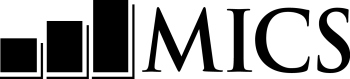 استبيان الأطفال والشباب الذين تتراوح أعمارهم بين 5 سنوات و 17 سنةاسم وسنة المسحاستبيان الأطفال والشباب الذين تتراوح أعمارهم بين 5 سنوات و 17 سنةاسم وسنة المسحاستبيان الأطفال والشباب الذين تتراوح أعمارهم بين 5 سنوات و 17 سنةاسم وسنة المسح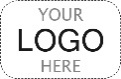 لوحة معلومات الأطفال بين 5 - 17 سنةلوحة معلومات الأطفال بين 5 - 17 سنةFSFSFSFS1. رقم العنقود:	____ ____ ____FS1. رقم العنقود:	____ ____ ____FS2. رقم الأسرة المعيشية:	____ ____FS2. رقم الأسرة المعيشية:	____ ____FS2. رقم الأسرة المعيشية:	____ ____FS3. اسم الطفل(ة) ورقم السطر:الاسم	____ ____FS3. اسم الطفل(ة) ورقم السطر:الاسم	____ ____FS4. اسم الأم / مانحة الرعاية ورقم السطر:الاسم	____ ____FS4. اسم الأم / مانحة الرعاية ورقم السطر:الاسم	____ ____FS4. اسم الأم / مانحة الرعاية ورقم السطر:الاسم	____ ____FS5. اسم ورقم الباحث/ة:الاسم	____ ____FS5. اسم ورقم الباحث/ة:الاسم	____ ____FS6. اسم ورقم المشرف/ة:الاسم	____ ____FS6. اسم ورقم المشرف/ة:الاسم	____ ____FS6. اسم ورقم المشرف/ة:الاسم	____ ____FS7. يوم / شهر / سنة المقابلة:  2   0   2    ___/___ ___ /___ ___ FS7. يوم / شهر / سنة المقابلة:  2   0   2    ___/___ ___ /___ ___ FS8. سجّل/ي الوقت:ساعات:	دقائق:FS7. يوم / شهر / سنة المقابلة:  2   0   2    ___/___ ___ /___ ___ FS7. يوم / شهر / سنة المقابلة:  2   0   2    ___/___ ___ /___ ___ FS8. سجّل/ي الوقت:__ ____ __تأكد/تأكدي من عمر المستجيب/ة في السؤال HL6 من قائمة أفراد الأسرة في استبيان الأسرة المعيشية:إذا كان العمر يتراوح بين 15 و17 سنة، تحقق/ي من أنه تم الحصول على موافقة من أحد البالغين في الأسرة على إجراء المقابلة (HH33 أو HH39) أم أن ذلك من غير الضروري (HL20 = 90). إذا كان هناك ضرورة للحصول على موافقة ولم يتم الحصول عليها، يجب عدم إجراء المقابلة ويجب تسجيل الرمز "06" في السؤال FS17. يجب أن يكون عمر المستجيب/ة 15 سنة على الأقل. في الحالات النادرة التي لا يكون للطفل بعمر 15 - 17 سنة أم أو مانحة رعاية محددة في الأسرة المعيشية (HL20 = 90)، فإن المستجيب/ة سيكون هو/هي الطفل/ة نفسه/ها.تأكد/تأكدي من عمر المستجيب/ة في السؤال HL6 من قائمة أفراد الأسرة في استبيان الأسرة المعيشية:إذا كان العمر يتراوح بين 15 و17 سنة، تحقق/ي من أنه تم الحصول على موافقة من أحد البالغين في الأسرة على إجراء المقابلة (HH33 أو HH39) أم أن ذلك من غير الضروري (HL20 = 90). إذا كان هناك ضرورة للحصول على موافقة ولم يتم الحصول عليها، يجب عدم إجراء المقابلة ويجب تسجيل الرمز "06" في السؤال FS17. يجب أن يكون عمر المستجيب/ة 15 سنة على الأقل. في الحالات النادرة التي لا يكون للطفل بعمر 15 - 17 سنة أم أو مانحة رعاية محددة في الأسرة المعيشية (HL20 = 90)، فإن المستجيب/ة سيكون هو/هي الطفل/ة نفسه/ها.تأكد/تأكدي من عمر المستجيب/ة في السؤال HL6 من قائمة أفراد الأسرة في استبيان الأسرة المعيشية:إذا كان العمر يتراوح بين 15 و17 سنة، تحقق/ي من أنه تم الحصول على موافقة من أحد البالغين في الأسرة على إجراء المقابلة (HH33 أو HH39) أم أن ذلك من غير الضروري (HL20 = 90). إذا كان هناك ضرورة للحصول على موافقة ولم يتم الحصول عليها، يجب عدم إجراء المقابلة ويجب تسجيل الرمز "06" في السؤال FS17. يجب أن يكون عمر المستجيب/ة 15 سنة على الأقل. في الحالات النادرة التي لا يكون للطفل بعمر 15 - 17 سنة أم أو مانحة رعاية محددة في الأسرة المعيشية (HL20 = 90)، فإن المستجيب/ة سيكون هو/هي الطفل/ة نفسه/ها.FS9. تأكد/تأكدي من الاستبيانات المنجزة في هذه الأسرة المعيشية: هل قمت أنت أو فرد آخر من فريقك بإجراء مقابلة مع هذا/هذه المستجيب/ة لاستبيان آخر؟نعم، سبق مقابلته/ها	1لا، هذه أول مقابلة	2FS10B1FS10A2FS10A. مرحباً، اسمي (اسمك). نحن من مكتب الإحصاء الوطني ونقوم بتنفيذ مسح حول وضع الأطفال والعائلات والأسر. أودّ التحدث معك حول صحة وسلامة (اسم الطفل(ة) في FS3). تستغرق هذه المقابلة عادة عدد دقيقة.المشاركة في هذا الاستطلاع تطوعية. لن يتم دفع أي مبلغ أو حافز لك أو لأفراد عائلتك للإجابة على هذه الأسئلة. ومع ذلك ، فإن المعلومات التي سيتم جمعها ستكون مفيدة للغاية للحكومة وعامة الناس لفهم وضع واحتياجات السكان بشكل أفضل.يرجى العلم أن جميع المعلومات التي تشاركها أثناء المقابلة ستبقى سرية للغاية ومجهولة المصدر. لن يتم نشر أي معلومات عنك أو عن أسرتك. سننتج فقط معلومات عن عامة السكان.إذا شعرت بعدم الارتياح حيال أي أسئلة ولا ترغب في الإجابة، فقط أخبرني بذلك ويمكننا تخطي السؤال. أيضًا، إذا كنت ترغب في إيقاف المقابلة في أي وقت، يرجى إخباري بذلك.إذا كان لديك في أي وقت أي شكاوى أو مخاوف بشأن هذا الاستطلاع ، فيرجى إبلاغي بذلك. استخدم المعلومات الواردة في هذه البطاقة للاتصال باسم المنظمة.هل يمكنني بدء المقابلة الآن؟FS10B. والآن، أودّ التحدث معك حول صحة وسلامة (اسم الطفل(ة) في FS3) بتفصيل أكبر. سوف تستغرق هذه المقابلة حوالي عدد دقيقة. ومرة أخرى، المشاركة في هذا الاستطلاع تطوعية. لن يتم دفع أي مبلغ أو حافز لك أو لأفراد عائلتك للإجابة على هذه الأسئلة. ومع ذلك ، فإن المعلومات التي سيتم جمعها ستكون مفيدة للغاية للحكومة وعامة الناس لفهم وضع واحتياجات السكان بشكل أفضل.يرجى العلم أن جميع المعلومات التي تشاركها أثناء المقابلة ستبقى سرية للغاية ومجهولة المصدر. لن يتم نشر أي معلومات عنك أو عن أسرتك. سننتج فقط معلومات عن عامة السكان.إذا شعرت بعدم الارتياح حيال أي أسئلة ولا ترغب في الإجابة، فقط أخبرني بذلك ويمكننا تخطي السؤال. أيضًا، إذا كنت ترغب في إيقاف المقابلة في أي وقت، يرجى إخباري بذلك.إذا كان لديك في أي وقت أي شكاوى أو مخاوف بشأن هذا الاستطلاع ، فيرجى إبلاغي بذلك. استخدم المعلومات الواردة في هذه البطاقة للاتصال باسم المنظمة.هل يمكنني بدء المقابلة الآن؟FS10B. والآن، أودّ التحدث معك حول صحة وسلامة (اسم الطفل(ة) في FS3) بتفصيل أكبر. سوف تستغرق هذه المقابلة حوالي عدد دقيقة. ومرة أخرى، المشاركة في هذا الاستطلاع تطوعية. لن يتم دفع أي مبلغ أو حافز لك أو لأفراد عائلتك للإجابة على هذه الأسئلة. ومع ذلك ، فإن المعلومات التي سيتم جمعها ستكون مفيدة للغاية للحكومة وعامة الناس لفهم وضع واحتياجات السكان بشكل أفضل.يرجى العلم أن جميع المعلومات التي تشاركها أثناء المقابلة ستبقى سرية للغاية ومجهولة المصدر. لن يتم نشر أي معلومات عنك أو عن أسرتك. سننتج فقط معلومات عن عامة السكان.إذا شعرت بعدم الارتياح حيال أي أسئلة ولا ترغب في الإجابة، فقط أخبرني بذلك ويمكننا تخطي السؤال. أيضًا، إذا كنت ترغب في إيقاف المقابلة في أي وقت، يرجى إخباري بذلك.إذا كان لديك في أي وقت أي شكاوى أو مخاوف بشأن هذا الاستطلاع ، فيرجى إبلاغي بذلك. استخدم المعلومات الواردة في هذه البطاقة للاتصال باسم المنظمة.هل يمكنني بدء المقابلة الآن؟نعم	1لا/ لم يسال	21نموذج خلفية عامة عن الطفل(ة)FS1721نموذج خلفية عامة عن الطفل(ة)FS172خلفية عامة عن الطفل(ة)خلفية عامة عن الطفل(ة)CBCBCB0A. تحقق من علاقة المستجيب بالطفل في قائمة أفراد الأسرة في استبيان الأسرة.الأم البيولوجية (HL20 = HL14) 	1الأب البيولوجي(HL20 = HL18) 	2الطفل هو المستجيب(HL20 = 90) 	3أخرى	6الأم البيولوجية (HL20 = HL14) 	1الأب البيولوجي(HL20 = HL18) 	2الطفل هو المستجيب(HL20 = 90) 	3أخرى	6CB11CB12CB13CB0B. ما علاقتك بـ (الاسم)؟الجد	 01العم/العمة – الخال/الخالة  	  02الأخ / الأخت 	 03قريب آخر من الطفل 	 06زوجة الأب / زوج الأم 	 11ابن/بنت الزوجة أو الزوج	 12جهة أخرى ذات صلة بزواج الأبوين	 16الحاضن الرسمي / الوالد المتبنى 	 21صديق 	 31أخرى (حدد) 	 96الجد	 01العم/العمة – الخال/الخالة  	  02الأخ / الأخت 	 03قريب آخر من الطفل 	 06زوجة الأب / زوج الأم 	 11ابن/بنت الزوجة أو الزوج	 12جهة أخرى ذات صلة بزواج الأبوين	 16الحاضن الرسمي / الوالد المتبنى 	 21صديق 	 31أخرى (حدد) 	 96CB1. تحقق/ي من رقم السطر(FS4) في لوحة معلومات الأطفال  والمستجيب/ة في استبيان الأسرة المعيشية (HH47):   هل هذا المستجيب هو أيضا المستجيب على استبيان الأسرة المعيشية؟نعم، المستجيب هو نفسه FS4 = HH47	1كلا، المستجيب هو شخص آخر FS4 ≠ HH47	2نعم، المستجيب هو نفسه FS4 = HH47	1كلا، المستجيب هو شخص آخر FS4 ≠ HH47	2 انتهى1CB2. في أي يوم وشهر وسنة ولد/ولدت (الاسم)؟دقق: ما هو عيد ميلاده/ها؟إذا كانت الأم / مقدم الرعاية يعرف تاريخ الميلاد بالضبط ، فقم أيضًا بتسجيل اليوم ؛ اما سجل "98" لليوم	يجب تسجيل الشهر و السنة.تاريخ الميلاداليوم	__ __لا أعرف اليوم	98	الشهر	__ __	السنة	__ __   2    0 تاريخ الميلاداليوم	__ __لا أعرف اليوم	98	الشهر	__ __	السنة	__ __   2    0 CB3. كم هو عمر (الاسم)؟	استوضح/ي أكثر:	كم كان عمر (الاسم) في آخر عيد ميلاد له/لها؟	سجّل/ي العمر بالسنوات الكاملة.	إذا كانت الإجابات على سؤالي CB2 و CB3 غير متوافقة، استوضح/ي أكثر وصححها/صححيها.العمر (بالسنوات الكاملة)	__ __العمر (بالسنوات الكاملة)	__ __CB4. تحقق من ED5A في وحدة التعليم في استبيان الأسرة: هل سبق أن التحق الطفل بمدرسة ابتدائية أو أعلى (ED5A = 1 أو 2 أو 3 أو 4)؟ ؟نعم ، ED5A = 1, 2, 3, 4	 1لا ، ED5A = 0 أو فارغ	 2DK ، ED5A = 8	3نعم ، ED5A = 1, 2, 3, 4	 1لا ، ED5A = 0 أو فارغ	 2DK ، ED5A = 8	3CB61انتهى2CB5. هل التحق/ت (الاسم) في أي وقت من الأوقات بأي برنامج تعليمي للطفولة المبكرة؟نعم	1لا 	2نعم	1لا 	2انتهى1انتهى2CB6. وفقًا للمعلومات المتوفرة لدي، فإن أعلى مستوى تعليمي حضره/ته (الاسم) هو (معلومات من ED5A).هل التحق/ت (الاسم) في أي وقت من الأوقات بأي برنامج تعليمي للطفولة المبكرة؟نعم	1لا 	2لا أعرف	8نعم	1لا 	2لا أعرف	8التأمين الصحيFINفي حال اختيار تضمينه، أدخل موضوع التأمين الصحي هنا كما هو موضح في الحزمة التكميلية ذات الصلة. تحتوي الحزمة التكميلية على المزيد من التعليمات حول كيفية تخصيص الاستبيانات.في حال اختيار تضمينه، أدخل موضوع التأمين الصحي هنا كما هو موضح في الحزمة التكميلية ذات الصلة. تحتوي الحزمة التكميلية على المزيد من التعليمات حول كيفية تخصيص الاستبيانات. عمالة الأطفالCLCL1. والآن، أود أن أسألك عما إذا كان/ت (الاسم) يقوم/تقوم بأي عمل.	منذ (يوم المقابلة) الماضي(ة)، هل قام/ت (الاسم) بأيٍ من الأنشطة التالية، حتى ولو لمدة ساعة واحدة:	[A]	هل عمل/عملت (الاسم) أو ساعد/ت في العمل في قطعة أرض أو مزرعة أو بستان يمتلكها/تمتلكها أو تمتلكها الأسرة أو اعتنى/اعتنت بالمواشي؟ مثل تنمية المحصول الزراعي أو عملية الحصاد أو تغذية الحيوانات أو رعيها أو حلبها؟	[B]	هل ساعد/ت (الاسم) في أي عمل عائلي أو نشاط تجاري خاص بالعائلة أو عمل خاص بالأقارب مقابل أجر أو دون مقابل أو كان/ت يدير/تدير مشروعاً خاصاً به/بها؟	[C]	هل (الاسم) يقوم/تقوم بإنتاج أو بيع مواد أو منتوجات الصناعة الحرفية أو ملابس أو أغذية أو منتوجات زراعية؟	[X]	منذ (يوم المقابلة) الماضي(ة)، هل شارك/ت (الاسم) في أي نشاط آخر يدر عليه/ها دخلاً نقدي أو عيني، حتى ولو كان ذلك لمدة ساعة واحدة فقط؟		  نعم     لاعمل/ت في قطعة أرض أو مزرعة أو بستان أو قام/ت برعاية الحيوانات	2      1ساعد/ت العائلة / الأقارب في 	عمل خاص بهم / أدار/ت عمله/ها الخاص	2      1إنتاج / بيع مواد /صناعات حرفية / ملابس / أغذية	أو منتجات زراعية	2      1أي نشاط آخر	2      1CL2. تحقق/ي من CL1، [A]- [X]هناك إجابة واحدة "نعم" على الأقل	1جميع الإجابات "لا"	2CL72CL3. منذ (يوم المقابلة) الماضي(ة)، كم ساعة تقريباً، بالمجمل، شارك/ت (الاسم) في هذا (النّشاط / هذه الانشطة)؟	إذا كانت الإجابة أقل من ساعة واحدة، سجّل/سجّلي "00".عدد الساعات	__ __CL4. هل يتطلب/تتطلب هذا النشاط / هذه الأنشطة حمل حمولات ثقيلة؟نعم	1لا 	2CL5. هل يتطلب/تتطلب هذا النشاط / هذه الأنشطة استخدام أدوات خطيرة كالسكاكين أو ما شابهها أو تشغيل آلات ثقيلة؟نعم	1لا 	2CL6. كيف يمكنك وصف بيئة العمل التي يعمل/تعمل فيها (الاسم)؟	[A]	هل يتعرض/تتعرض للغبار أو الأدخنة أو الغاز؟	[B]	هل يتعرض/تتعرض لدرجات البرودة المنخفضة جداً أو الحرارة العالية أو الرطوبة؟	[C]	هل يتعرض/تتعرض للضجيج العالي أو الاهتزاز؟	[D]	هل يتطلب/تتطلب هذا النشاط/هذه الأنشطة العمل في أماكن مرتفعة؟	[E]	هل يتطلب عمله/عملها استخدام المواد الكيماوية، 	كالمبيدات الحشرية، الغراء، وما شابهها، أو المتفجرات؟	[X]	هل يتعرض/تتعرض (الاسم) لأية أشياء أو عمليات أخرى أو ظروف سيئة تضرّ بصحته/ها أو سلامته/ها؟		  نعم     لاالغبار أو الأدخنة أو الغاز	2      1الدرجات البرودة المنخفضة جداً أو الحرارة العالية أو الرطوبة	2      1الضجيج العالي أو الاهتزاز	2      1أماكن مرتفعة	2      1المواد الكيماوية أو المتفجرات	2      1أي نشاط آخر	2      1CL7. منذ (يوم المقابلة) الماضي(ة)، هل جلب/ جلبت (الاسم) مياه لحاجيات الأسرة المعيشية؟نعم	1لا 	2CL92CL8. بالمجمل، كم ساعة قضاها/قضتها (الاسم) في السعي لجلب المياه لحاجيات الأسرة المعيشية، منذ (يوم المقابلة) الماضي(ة)؟	إذا كانت الإجابة أقل من ساعة واحدة، سجّل/سجّلي "00".عدد الساعات	__ __CL9. منذ (يوم المقابلة) الماضي(ة)، هل قام/قامت (الاسم) بجمع الحطب لاستخدامه في الأسرة المعيشية؟نعم	1لا 	2CL112CL10. بالمجمل، كم ساعة قضاها/قضتها (الاسم) في جمع الحطب من أجل استخدامه في الأسرة المعيشية، منذ (يوم المقابلة) الماضي(ة)؟	إذا كانت الإجابة أقل من ساعة واحدة، سجّل/سجّلي "00".عدد الساعات	__ __CL11. منذ (يوم المقابلة) الماضي(ة)، هل قام/قامت (الاسم) بأي من الأنشطة التالية لصالح الأسرة المعيشية؟	[A]	التسوّق من أجل الأسرة المعيشية؟	[B]	الطهي؟	[C]	غسل الأواني أو تنظيف المنزل؟	[D]	غسل الملابس؟	[E]	الاعتناء بالأطفال؟	[F]	الاعتناء بشخص مسنّ أو مريض؟	[X]	مهام منزلية أخرى؟		نعم     لاالتسوّق من أجل الأسرة المعيشية	2       1الطهي	2       1غسل الأواني /  تنظيف المنزل	2       1غسل الملابس	2       1الاعتناء بالأطفال	2       1الاعتناء بشخص مسنّ / مريض 	2       1مهام منزلية أخرى 	2       1CL12. تحقق/ي من CL11,،A] - [X]]:هناك إجابة واحدة "نعم" على الأقل	1جميع الإجابات "لا"	22 انتهىCL13. منذ (يوم المقابلة) الماضي(ة)، كم ساعة تقريباً، شارك/ت (الاسم) في هذا (النّشاط / هذه الانشطة) بالمجمل؟	إذا كانت الإجابة أقل من ساعة واحدة، سجّل/سجّلي "00".عدد الساعات	__ __ ضبط سلوك الطفل(ة)FCDFCD1. تحققي من CB3: عمر الطفل/ة؟العمر 14 - 5 سنة	1العمر 17 - 15 سنة	22 انتهىFCD2. أودّ الآن التحدث معك عن أمر آخر.	يستخدم الكبار أساليب معينة لتهذيب الأطفال وتعليمهم السلوك الأمثل أو لمعالجة مشكلة سلوكية لديهم. سوف أقرأ عليك لائحة من الطرق المستخدمة. وأرجو أن تخبريني إذا ما كنت استخدمت أنت أو أي شخص بالغ آخر في أسرتك هذه الطريقة مع (الاسم) خلال الشهر الماضي.	[A]	حرمان 	(الاسم) من امتيازات أو أشياء يرغب/ترغب بها أو عدم السماح له/لها 	مغادرة المنزل. 	[B]	التفسير/الشرح لــ(الاسم) لماذا كان سلوكه/ها خطأ.	[C]	هزّه/هزّها.	[D]	الصراخ عليه/عليها أو الزعيق عليه/عليهاً. [E]إعطاؤه/ها شيء آخر ليفعله/تفعله.	[F]	ضربه/ضربها على المؤخرة باليد.	[G]	ضربه/ضربها على المؤخرة أو مكان آخر من 	الجسم بشيء ما كالحزام أو فرشاة الشعر أو العصا أو باستخدام أي شيء صلب آخر.	[H]	مناداته/ها بالغبي/ة أو الكسول/ة أو بأية صفة أخرى من هذا القبيل.	[I] ضربه/ها أو صفعه/ها على الوجه أو الرأس أو الأذنين.	[J]	ضربه/ها على اليد أو الذراع أو 	الأرجل.	[K]	ضربه/ضربها ضرباً مبرحاً مراراً وتكراراً بأقصى قدر ممكن.		نعم    لاالحرمان من الامتيازات	2    1تفسير السلوك الخاطئ	2     1هزّه/هزّها	2    1الصراخ، الزعيق، الصياح 	2    1إعطاؤه/ها شيء ليفعله/لتفعله 	2    1ضربه/ضربها على المؤخرة باليد 	2    1ضربه/ضربها بالحزام أو فرشاة الشعر أو العصا أو شيء آخر	صلب	2    1مناداته/ها بالغبي/ة أو الكسول/ة أو أية صفة أخرى 	2    1الضرب / الصفع على الوجه أو على الرأس أو الأذنين 	2    1ضربه/ها على اليد أو الذراع أو الأرجل 	2    1ضربه/ها ضرباً مبرحاً مراراً وتكراراً بأقصى قدر ممكن	2    1FCD3. تحققي  من FS4: هل هذه المستجيبة أم أو مانحة الرعاية إلى أي طفل آخر دون سن الخامسة؟نعم	1لا 	22 FCD5FCD4. تحققي  من FS4:هل سبقت أن أجابت هذه المستجيبة على السؤال التالي (UCD5) لطفل آخر؟نعم	1لا 	21 انتهىFCD5. هل تعتقدين أنه يجب معاقبة الطفل/ة جسدياً من أجل تنشئته/ها أو تربيته/ها أو تهذيبه/ها كما ينبغي؟نعم	1لا 	2لا أعرف / لا رأي	8القدرات الوظيفية للطفل(ة)FCFفي حال اختيار تضمينه، أدخل موضوع القدرات الوظيفية للطفل(ة) هنا كما هو موضح في الحزمة التكميلية ذات الصلة. تحتوي الحزمة التكميلية على المزيد من التعليمات حول كيفية تخصيص الاستبيانات.في حال اختيار تضمينه، أدخل موضوع القدرات الوظيفية للطفل(ة) هنا كما هو موضح في الحزمة التكميلية ذات الصلة. تحتوي الحزمة التكميلية على المزيد من التعليمات حول كيفية تخصيص الاستبيانات.استخدام الوقتFTUفي حال اختيار تضمينه، أدخل موضوع استخدام الوقت هنا كما هو موضح في الحزمة التكميلية ذات الصلة. تحتوي الحزمة التكميلية على المزيد من التعليمات حول كيفية تخصيص الاستبيانات.في حال اختيار تضمينه، أدخل موضوع استخدام الوقت هنا كما هو موضح في الحزمة التكميلية ذات الصلة. تحتوي الحزمة التكميلية على المزيد من التعليمات حول كيفية تخصيص الاستبيانات.مشاركة الأسرة في التعليمPRPR1. تحقق/تحققي من CB3: عمر الطفل/ة؟العمر 6 - 5 سنوات	1العمر 14 - 7 سنة	2العمر 17 - 15 سنة	31 انتهى3 انتهىPR2. الآن سوف أطرح عليك بعض الأسئلة الإضافية حول مدرسة (الاسم) والواجب المنزلي.بمجرد إجابتك على هذه الأسئلة ، أود التحدث إلى (الاسم). إذا كان (هو / هي) في المنزل الآن، فهل يمكنك أن تطلب منه/ها البقاء في المنزل؟ إذا لم يكن (هو / هي) في المنزل في الوقت الحالي، فهل يمكنك من فضلك ترتيب عودته/ها إلى المنزل الآن؟ إذا لم يكن من الممكن لـ (هو / هي) العودة إلى المنزل، فيرجى إبلاغي بالموعد المناسب للعودة والتحدث إلى (الاسم).يمكننا مناقشة هذا في نهاية المقابلة.PR3. باستثناء الكتب المدرسية والكتب المقدسة، كم كتاب يتوفر لديك يمكن لـ (الاسم) قراءتها في المنزل؟لا يوجد أي كتب	00عدد الكتب	__  0  عشرة كتب أو أكثر 	10PR4. تحقق/ي من ED9: خلال هذه السنة الدراسية، هل التحق/ت الطفل/ة بالمدرسة أو برنامج تعليمي للطفولة المبكرة ؟نعم، ED9  = 1	1لا، ED9 = 2 أو فارغ	22 انتهىPR5. هل يكون لـ(الاسم) أي واجبات منزلية؟نعم	1لا 	2لا أعرف	8PR72PR78PR6. هل يقوم أي شخص بمساعدة (الاسم) على واجباته/ها المنزلية؟نعم 	1لا 	2لا أعرف	8PR7. خلال الأشهر الاثني عشر الأخيرة، هل استلمت أنت أو استلم أي شخص بالغ من أسرتك المعيشية بطاقة تقرير الأداء المدرسي/بطاقة التنقيط/دفتر التلميذ الخاص بـ (الاسم)؟نعم 	1لا 	2لا أعرف	8PR8. خلال الأشهر الاثني عشر الأخيرة، هل قمت أنت أو أي شخص بالغ من أسرتك المعيشية بمناقشة مدى التقدم الدراسي لــ (الاسم) مع المعلمين/المعلمات؟نعم 	1لا 	2لا أعرف	8PR9. هل لدى مدرسة (الاسم) هيئة مدرسية يشارك فيها الوالدان مثل جمعية آباء التلاميذ أو لجنة للإدارة المدرسية / يجب ادراج التسميات المحلية لها؟  نعم 	1لا 	2لا أعرف	8PR112PR118PR10. في الأشهر الاثني عشر الأخيرة، هل قمت أنت أو أي شخص بالغ من أسرتك المعيشية بحضور اجتماع دعت إليه هذه الهيئة المدرسية؟نعم	1لا 	2لا أعرف	8PR11. هل تنشر مدرسة (الاسم) بطاقات التقارير المدرسية؟استوضح/ي: بطاقة التقرير المدرسية توفر معلومات حول أداء المدرسة، على سبيل المثال، معلومات حول التمويل المدرسي  وإنجاز الطلاب  ومؤهلات المعلمين  وغيرها من المعلوماتنعم	1لا 	2لا أعرف	8مهارات التعلم التأسيسيةمهارات التعلم التأسيسيةمهارات التعلم التأسيسيةمهارات التعلم التأسيسيةمهارات التعلم التأسيسيةFLFL0. تحققي من CB3: عمر الطفل/ة؟العمر 6 - 5 سنوات	1العمر 14 - 7 سنة	2العمر 17 - 15 سنة	3العمر 6 - 5 سنوات	1العمر 14 - 7 سنة	2العمر 17 - 15 سنة	31 انتهى3 انتهى1 انتهى3 انتهى1 انتهى3 انتهىFL1. شكراً جزيلاً لك على إجابتك على أسئلتي. كما ذكرت سابقًا في هذه المقابلة، أود الآن التحدث إلى (الاسم). سأطرح عليه / عليها بعض الأسئلة حول (نفسه / نفسها)، عادات القراءة، واللغة (التي يستخدمها المعلمون في المدرسة. بعد ذلك، سأطلب من (الاسم) إذا كان يريد / تريد إكمال بعض أنشطة القراءة والأرقام.سيستغرق هذا حوالي 20 دقيقة.إذا وافقت ، فسوف أسأل (الاسم) إذا كان/ت يريد/ تريد المشاركة. المشاركة في هذا النشاط طوعية، ولن يتم منحك أو منح طفلك أي مدفوعات أو حوافز للإجابة على هذه الأسئلة. ومع ذلك، نجري مقابلات مع العديد من الأطفال كجزء من هذا المسح، وستساعدنا مشاركة (الاسم) ومشاركة الأطفال الآخرين مثل (هو / هي) على معرفة مدى تقدم الأطفال في هذا البلد في تعلم القراءة واستخدام الأعداد ليتسنى لنا إجراء التحسيناتيرجى العلم أن وهذه ليست اختبارات مدرسية وأنا لست مدربًا على إخبارك أنت أو طفلك بمدى أداء (الاسم).ستبقى جميع المعلومات التي يشاركها طفلك معنا أثناء المقابلة سرية للغاية ومجهولة المصدر. لن تكون أي معلومات عن طفلك متاحة للجمهور. لن يتم مشاركة النتائج مع أي شخص، بما في ذلك الآباء الآخرين أو المدرسة. والآن، أودّ أن أتحدث مع (الاسم). سوف أطرح (عليه/ها) بعض الأسئلة عن (نفسه/نفسها) وعن القراءة، وبعد ذلك سوف أطلب (منه/منها) تنفيذ بضع أنشطة تتعلق بالقراءة واستخدام الأعداد.وهذه ليست اختبارات مدرسية ولن يتم مشاركة النتائج مع أي شخص، بما في ذلك الآباء الآخرين أو المدرسة.لن تستفد/ي مباشرة من المشاركة وأنا لست مؤهل/ة لإخبارك بمستوى أداء (الاسم).والهدف من الأنشطة مساعدتنا على معرفة مدى تقدم الأطفال في هذا البلد في تعلم القراءة واستخدام الأعداد ليتسنى لنا إجراء التحسينات.سوف يستغرق هذا حوالي 20 دقيقة. ومرة أخرى، نؤكد لك أن جميع المعلومات التي نحصل عليها ستبقى سرّية للغاية ومجهولة الهوية.FL1. شكراً جزيلاً لك على إجابتك على أسئلتي. كما ذكرت سابقًا في هذه المقابلة، أود الآن التحدث إلى (الاسم). سأطرح عليه / عليها بعض الأسئلة حول (نفسه / نفسها)، عادات القراءة، واللغة (التي يستخدمها المعلمون في المدرسة. بعد ذلك، سأطلب من (الاسم) إذا كان يريد / تريد إكمال بعض أنشطة القراءة والأرقام.سيستغرق هذا حوالي 20 دقيقة.إذا وافقت ، فسوف أسأل (الاسم) إذا كان/ت يريد/ تريد المشاركة. المشاركة في هذا النشاط طوعية، ولن يتم منحك أو منح طفلك أي مدفوعات أو حوافز للإجابة على هذه الأسئلة. ومع ذلك، نجري مقابلات مع العديد من الأطفال كجزء من هذا المسح، وستساعدنا مشاركة (الاسم) ومشاركة الأطفال الآخرين مثل (هو / هي) على معرفة مدى تقدم الأطفال في هذا البلد في تعلم القراءة واستخدام الأعداد ليتسنى لنا إجراء التحسيناتيرجى العلم أن وهذه ليست اختبارات مدرسية وأنا لست مدربًا على إخبارك أنت أو طفلك بمدى أداء (الاسم).ستبقى جميع المعلومات التي يشاركها طفلك معنا أثناء المقابلة سرية للغاية ومجهولة المصدر. لن تكون أي معلومات عن طفلك متاحة للجمهور. لن يتم مشاركة النتائج مع أي شخص، بما في ذلك الآباء الآخرين أو المدرسة. والآن، أودّ أن أتحدث مع (الاسم). سوف أطرح (عليه/ها) بعض الأسئلة عن (نفسه/نفسها) وعن القراءة، وبعد ذلك سوف أطلب (منه/منها) تنفيذ بضع أنشطة تتعلق بالقراءة واستخدام الأعداد.وهذه ليست اختبارات مدرسية ولن يتم مشاركة النتائج مع أي شخص، بما في ذلك الآباء الآخرين أو المدرسة.لن تستفد/ي مباشرة من المشاركة وأنا لست مؤهل/ة لإخبارك بمستوى أداء (الاسم).والهدف من الأنشطة مساعدتنا على معرفة مدى تقدم الأطفال في هذا البلد في تعلم القراءة واستخدام الأعداد ليتسنى لنا إجراء التحسينات.سوف يستغرق هذا حوالي 20 دقيقة. ومرة أخرى، نؤكد لك أن جميع المعلومات التي نحصل عليها ستبقى سرّية للغاية ومجهولة الهوية.FL1. شكراً جزيلاً لك على إجابتك على أسئلتي. كما ذكرت سابقًا في هذه المقابلة، أود الآن التحدث إلى (الاسم). سأطرح عليه / عليها بعض الأسئلة حول (نفسه / نفسها)، عادات القراءة، واللغة (التي يستخدمها المعلمون في المدرسة. بعد ذلك، سأطلب من (الاسم) إذا كان يريد / تريد إكمال بعض أنشطة القراءة والأرقام.سيستغرق هذا حوالي 20 دقيقة.إذا وافقت ، فسوف أسأل (الاسم) إذا كان/ت يريد/ تريد المشاركة. المشاركة في هذا النشاط طوعية، ولن يتم منحك أو منح طفلك أي مدفوعات أو حوافز للإجابة على هذه الأسئلة. ومع ذلك، نجري مقابلات مع العديد من الأطفال كجزء من هذا المسح، وستساعدنا مشاركة (الاسم) ومشاركة الأطفال الآخرين مثل (هو / هي) على معرفة مدى تقدم الأطفال في هذا البلد في تعلم القراءة واستخدام الأعداد ليتسنى لنا إجراء التحسيناتيرجى العلم أن وهذه ليست اختبارات مدرسية وأنا لست مدربًا على إخبارك أنت أو طفلك بمدى أداء (الاسم).ستبقى جميع المعلومات التي يشاركها طفلك معنا أثناء المقابلة سرية للغاية ومجهولة المصدر. لن تكون أي معلومات عن طفلك متاحة للجمهور. لن يتم مشاركة النتائج مع أي شخص، بما في ذلك الآباء الآخرين أو المدرسة. والآن، أودّ أن أتحدث مع (الاسم). سوف أطرح (عليه/ها) بعض الأسئلة عن (نفسه/نفسها) وعن القراءة، وبعد ذلك سوف أطلب (منه/منها) تنفيذ بضع أنشطة تتعلق بالقراءة واستخدام الأعداد.وهذه ليست اختبارات مدرسية ولن يتم مشاركة النتائج مع أي شخص، بما في ذلك الآباء الآخرين أو المدرسة.لن تستفد/ي مباشرة من المشاركة وأنا لست مؤهل/ة لإخبارك بمستوى أداء (الاسم).والهدف من الأنشطة مساعدتنا على معرفة مدى تقدم الأطفال في هذا البلد في تعلم القراءة واستخدام الأعداد ليتسنى لنا إجراء التحسينات.سوف يستغرق هذا حوالي 20 دقيقة. ومرة أخرى، نؤكد لك أن جميع المعلومات التي نحصل عليها ستبقى سرّية للغاية ومجهولة الهوية.FL1. شكراً جزيلاً لك على إجابتك على أسئلتي. كما ذكرت سابقًا في هذه المقابلة، أود الآن التحدث إلى (الاسم). سأطرح عليه / عليها بعض الأسئلة حول (نفسه / نفسها)، عادات القراءة، واللغة (التي يستخدمها المعلمون في المدرسة. بعد ذلك، سأطلب من (الاسم) إذا كان يريد / تريد إكمال بعض أنشطة القراءة والأرقام.سيستغرق هذا حوالي 20 دقيقة.إذا وافقت ، فسوف أسأل (الاسم) إذا كان/ت يريد/ تريد المشاركة. المشاركة في هذا النشاط طوعية، ولن يتم منحك أو منح طفلك أي مدفوعات أو حوافز للإجابة على هذه الأسئلة. ومع ذلك، نجري مقابلات مع العديد من الأطفال كجزء من هذا المسح، وستساعدنا مشاركة (الاسم) ومشاركة الأطفال الآخرين مثل (هو / هي) على معرفة مدى تقدم الأطفال في هذا البلد في تعلم القراءة واستخدام الأعداد ليتسنى لنا إجراء التحسيناتيرجى العلم أن وهذه ليست اختبارات مدرسية وأنا لست مدربًا على إخبارك أنت أو طفلك بمدى أداء (الاسم).ستبقى جميع المعلومات التي يشاركها طفلك معنا أثناء المقابلة سرية للغاية ومجهولة المصدر. لن تكون أي معلومات عن طفلك متاحة للجمهور. لن يتم مشاركة النتائج مع أي شخص، بما في ذلك الآباء الآخرين أو المدرسة. والآن، أودّ أن أتحدث مع (الاسم). سوف أطرح (عليه/ها) بعض الأسئلة عن (نفسه/نفسها) وعن القراءة، وبعد ذلك سوف أطلب (منه/منها) تنفيذ بضع أنشطة تتعلق بالقراءة واستخدام الأعداد.وهذه ليست اختبارات مدرسية ولن يتم مشاركة النتائج مع أي شخص، بما في ذلك الآباء الآخرين أو المدرسة.لن تستفد/ي مباشرة من المشاركة وأنا لست مؤهل/ة لإخبارك بمستوى أداء (الاسم).والهدف من الأنشطة مساعدتنا على معرفة مدى تقدم الأطفال في هذا البلد في تعلم القراءة واستخدام الأعداد ليتسنى لنا إجراء التحسينات.سوف يستغرق هذا حوالي 20 دقيقة. ومرة أخرى، نؤكد لك أن جميع المعلومات التي نحصل عليها ستبقى سرّية للغاية ومجهولة الهوية.FL1. شكراً جزيلاً لك على إجابتك على أسئلتي. كما ذكرت سابقًا في هذه المقابلة، أود الآن التحدث إلى (الاسم). سأطرح عليه / عليها بعض الأسئلة حول (نفسه / نفسها)، عادات القراءة، واللغة (التي يستخدمها المعلمون في المدرسة. بعد ذلك، سأطلب من (الاسم) إذا كان يريد / تريد إكمال بعض أنشطة القراءة والأرقام.سيستغرق هذا حوالي 20 دقيقة.إذا وافقت ، فسوف أسأل (الاسم) إذا كان/ت يريد/ تريد المشاركة. المشاركة في هذا النشاط طوعية، ولن يتم منحك أو منح طفلك أي مدفوعات أو حوافز للإجابة على هذه الأسئلة. ومع ذلك، نجري مقابلات مع العديد من الأطفال كجزء من هذا المسح، وستساعدنا مشاركة (الاسم) ومشاركة الأطفال الآخرين مثل (هو / هي) على معرفة مدى تقدم الأطفال في هذا البلد في تعلم القراءة واستخدام الأعداد ليتسنى لنا إجراء التحسيناتيرجى العلم أن وهذه ليست اختبارات مدرسية وأنا لست مدربًا على إخبارك أنت أو طفلك بمدى أداء (الاسم).ستبقى جميع المعلومات التي يشاركها طفلك معنا أثناء المقابلة سرية للغاية ومجهولة المصدر. لن تكون أي معلومات عن طفلك متاحة للجمهور. لن يتم مشاركة النتائج مع أي شخص، بما في ذلك الآباء الآخرين أو المدرسة. والآن، أودّ أن أتحدث مع (الاسم). سوف أطرح (عليه/ها) بعض الأسئلة عن (نفسه/نفسها) وعن القراءة، وبعد ذلك سوف أطلب (منه/منها) تنفيذ بضع أنشطة تتعلق بالقراءة واستخدام الأعداد.وهذه ليست اختبارات مدرسية ولن يتم مشاركة النتائج مع أي شخص، بما في ذلك الآباء الآخرين أو المدرسة.لن تستفد/ي مباشرة من المشاركة وأنا لست مؤهل/ة لإخبارك بمستوى أداء (الاسم).والهدف من الأنشطة مساعدتنا على معرفة مدى تقدم الأطفال في هذا البلد في تعلم القراءة واستخدام الأعداد ليتسنى لنا إجراء التحسينات.سوف يستغرق هذا حوالي 20 دقيقة. ومرة أخرى، نؤكد لك أن جميع المعلومات التي نحصل عليها ستبقى سرّية للغاية ومجهولة الهوية.FL1. شكراً جزيلاً لك على إجابتك على أسئلتي. كما ذكرت سابقًا في هذه المقابلة، أود الآن التحدث إلى (الاسم). سأطرح عليه / عليها بعض الأسئلة حول (نفسه / نفسها)، عادات القراءة، واللغة (التي يستخدمها المعلمون في المدرسة. بعد ذلك، سأطلب من (الاسم) إذا كان يريد / تريد إكمال بعض أنشطة القراءة والأرقام.سيستغرق هذا حوالي 20 دقيقة.إذا وافقت ، فسوف أسأل (الاسم) إذا كان/ت يريد/ تريد المشاركة. المشاركة في هذا النشاط طوعية، ولن يتم منحك أو منح طفلك أي مدفوعات أو حوافز للإجابة على هذه الأسئلة. ومع ذلك، نجري مقابلات مع العديد من الأطفال كجزء من هذا المسح، وستساعدنا مشاركة (الاسم) ومشاركة الأطفال الآخرين مثل (هو / هي) على معرفة مدى تقدم الأطفال في هذا البلد في تعلم القراءة واستخدام الأعداد ليتسنى لنا إجراء التحسيناتيرجى العلم أن وهذه ليست اختبارات مدرسية وأنا لست مدربًا على إخبارك أنت أو طفلك بمدى أداء (الاسم).ستبقى جميع المعلومات التي يشاركها طفلك معنا أثناء المقابلة سرية للغاية ومجهولة المصدر. لن تكون أي معلومات عن طفلك متاحة للجمهور. لن يتم مشاركة النتائج مع أي شخص، بما في ذلك الآباء الآخرين أو المدرسة. والآن، أودّ أن أتحدث مع (الاسم). سوف أطرح (عليه/ها) بعض الأسئلة عن (نفسه/نفسها) وعن القراءة، وبعد ذلك سوف أطلب (منه/منها) تنفيذ بضع أنشطة تتعلق بالقراءة واستخدام الأعداد.وهذه ليست اختبارات مدرسية ولن يتم مشاركة النتائج مع أي شخص، بما في ذلك الآباء الآخرين أو المدرسة.لن تستفد/ي مباشرة من المشاركة وأنا لست مؤهل/ة لإخبارك بمستوى أداء (الاسم).والهدف من الأنشطة مساعدتنا على معرفة مدى تقدم الأطفال في هذا البلد في تعلم القراءة واستخدام الأعداد ليتسنى لنا إجراء التحسينات.سوف يستغرق هذا حوالي 20 دقيقة. ومرة أخرى، نؤكد لك أن جميع المعلومات التي نحصل عليها ستبقى سرّية للغاية ومجهولة الهوية.هل يمكنني التحدث مع (الاسم)؟هل يمكنني التحدث مع (الاسم)؟نعم، تم إعطاء الإذن	1لا، لم يتم إعطاء الإذن	2نعم، تم إعطاء الإذن	1لا، لم يتم إعطاء الإذن	2FL282FL282FL2. سجّل/ي الوقت.الساعات والدقائق	___ ___ : ___ ___الساعات والدقائق	___ ___ : ___ ___الساعات والدقائق	___ ___ : ___ ___FL3. اسمي (اسمك). أريد أن أعرفك بنفسي قليلاً. هل يمكنك إخباري بعض المعلومات عنك؟عندما تشعر/ين أن الطفل/ة يشعر/تشعر بالارتياح، تابع/ي بطلب الموافقة الشفهية على إجراء المقابلة:دعني/دعيني أخبرك بسبب وجودي هنا. أنا من مكتب الإحصاء الوطني. أننا نتحدث مع بعض الأطفال حول كيفية تعلم الأطفال القراءة واستخدام الأعداد. لقد تحدثنا إلى (والدتك / اسم مقدم الرعاية) و (هي / هو) تقول أنه يمكنك المشاركة في هذا النشاط. لذلك، عليك أن تقرر ما إذا كنت تريد مساعدتنا. إذا كنت ترغب في مساعدتنا، فسوف أطرح عليك بعض الأسئلة وأعطيك بعض أنشطة القراءة والأرقام للقيام بها. سأشرح كل نشاط، ويمكنك أن تسألني أسئلة في أي وقت.نأمل أن تساعد مشاركتك ومشاركة الأطفال الآخرين مثلك الحكومة في تحسين التعليم في البلد.بعد أن نبدأ، إذا لم ترغب/ي بالإجابة عن أي سؤال أو إذا أردت عدم المتابعة، فهذا ليس بمشكل. لن ينزعج أحد.FL3. اسمي (اسمك). أريد أن أعرفك بنفسي قليلاً. هل يمكنك إخباري بعض المعلومات عنك؟عندما تشعر/ين أن الطفل/ة يشعر/تشعر بالارتياح، تابع/ي بطلب الموافقة الشفهية على إجراء المقابلة:دعني/دعيني أخبرك بسبب وجودي هنا. أنا من مكتب الإحصاء الوطني. أننا نتحدث مع بعض الأطفال حول كيفية تعلم الأطفال القراءة واستخدام الأعداد. لقد تحدثنا إلى (والدتك / اسم مقدم الرعاية) و (هي / هو) تقول أنه يمكنك المشاركة في هذا النشاط. لذلك، عليك أن تقرر ما إذا كنت تريد مساعدتنا. إذا كنت ترغب في مساعدتنا، فسوف أطرح عليك بعض الأسئلة وأعطيك بعض أنشطة القراءة والأرقام للقيام بها. سأشرح كل نشاط، ويمكنك أن تسألني أسئلة في أي وقت.نأمل أن تساعد مشاركتك ومشاركة الأطفال الآخرين مثلك الحكومة في تحسين التعليم في البلد.بعد أن نبدأ، إذا لم ترغب/ي بالإجابة عن أي سؤال أو إذا أردت عدم المتابعة، فهذا ليس بمشكل. لن ينزعج أحد.FL3. اسمي (اسمك). أريد أن أعرفك بنفسي قليلاً. هل يمكنك إخباري بعض المعلومات عنك؟عندما تشعر/ين أن الطفل/ة يشعر/تشعر بالارتياح، تابع/ي بطلب الموافقة الشفهية على إجراء المقابلة:دعني/دعيني أخبرك بسبب وجودي هنا. أنا من مكتب الإحصاء الوطني. أننا نتحدث مع بعض الأطفال حول كيفية تعلم الأطفال القراءة واستخدام الأعداد. لقد تحدثنا إلى (والدتك / اسم مقدم الرعاية) و (هي / هو) تقول أنه يمكنك المشاركة في هذا النشاط. لذلك، عليك أن تقرر ما إذا كنت تريد مساعدتنا. إذا كنت ترغب في مساعدتنا، فسوف أطرح عليك بعض الأسئلة وأعطيك بعض أنشطة القراءة والأرقام للقيام بها. سأشرح كل نشاط، ويمكنك أن تسألني أسئلة في أي وقت.نأمل أن تساعد مشاركتك ومشاركة الأطفال الآخرين مثلك الحكومة في تحسين التعليم في البلد.بعد أن نبدأ، إذا لم ترغب/ي بالإجابة عن أي سؤال أو إذا أردت عدم المتابعة، فهذا ليس بمشكل. لن ينزعج أحد.FL3. اسمي (اسمك). أريد أن أعرفك بنفسي قليلاً. هل يمكنك إخباري بعض المعلومات عنك؟عندما تشعر/ين أن الطفل/ة يشعر/تشعر بالارتياح، تابع/ي بطلب الموافقة الشفهية على إجراء المقابلة:دعني/دعيني أخبرك بسبب وجودي هنا. أنا من مكتب الإحصاء الوطني. أننا نتحدث مع بعض الأطفال حول كيفية تعلم الأطفال القراءة واستخدام الأعداد. لقد تحدثنا إلى (والدتك / اسم مقدم الرعاية) و (هي / هو) تقول أنه يمكنك المشاركة في هذا النشاط. لذلك، عليك أن تقرر ما إذا كنت تريد مساعدتنا. إذا كنت ترغب في مساعدتنا، فسوف أطرح عليك بعض الأسئلة وأعطيك بعض أنشطة القراءة والأرقام للقيام بها. سأشرح كل نشاط، ويمكنك أن تسألني أسئلة في أي وقت.نأمل أن تساعد مشاركتك ومشاركة الأطفال الآخرين مثلك الحكومة في تحسين التعليم في البلد.بعد أن نبدأ، إذا لم ترغب/ي بالإجابة عن أي سؤال أو إذا أردت عدم المتابعة، فهذا ليس بمشكل. لن ينزعج أحد.FL3. اسمي (اسمك). أريد أن أعرفك بنفسي قليلاً. هل يمكنك إخباري بعض المعلومات عنك؟عندما تشعر/ين أن الطفل/ة يشعر/تشعر بالارتياح، تابع/ي بطلب الموافقة الشفهية على إجراء المقابلة:دعني/دعيني أخبرك بسبب وجودي هنا. أنا من مكتب الإحصاء الوطني. أننا نتحدث مع بعض الأطفال حول كيفية تعلم الأطفال القراءة واستخدام الأعداد. لقد تحدثنا إلى (والدتك / اسم مقدم الرعاية) و (هي / هو) تقول أنه يمكنك المشاركة في هذا النشاط. لذلك، عليك أن تقرر ما إذا كنت تريد مساعدتنا. إذا كنت ترغب في مساعدتنا، فسوف أطرح عليك بعض الأسئلة وأعطيك بعض أنشطة القراءة والأرقام للقيام بها. سأشرح كل نشاط، ويمكنك أن تسألني أسئلة في أي وقت.نأمل أن تساعد مشاركتك ومشاركة الأطفال الآخرين مثلك الحكومة في تحسين التعليم في البلد.بعد أن نبدأ، إذا لم ترغب/ي بالإجابة عن أي سؤال أو إذا أردت عدم المتابعة، فهذا ليس بمشكل. لن ينزعج أحد.هل أنت مستعد/ة للبدء؟هل أنت مستعد/ة للبدء؟نعم	1لا/ لم يسأل/تسأل	2FL282FL282FL4. قبل أن تبدأ/تبدئي بأنشطة القراءة والحساب، ضع/ي علامة صح على كل مربع للتعبير عن:		أنك لست وحدك مع الطفل(ة) إلا إذا كان/كانت على الأقل ظاهر/ة عن بعد لشخص بالغ يعرفه/تعرفه.		أنك أجريت حوار مع الطفل/ة ومهدت للمقابلة، كأن تجري حوار لكسر الحواجز بينك وبينه/بينهاأن الطفل/ة جالس/ة بشكل مريح و أنه/أنها قادر/ة على استخدام كتاب القراءة والأعداد دون مواجهة أية صعوبة مع ضمان رؤيتك الصفحة المفتوحة.FL4. قبل أن تبدأ/تبدئي بأنشطة القراءة والحساب، ضع/ي علامة صح على كل مربع للتعبير عن:		أنك لست وحدك مع الطفل(ة) إلا إذا كان/كانت على الأقل ظاهر/ة عن بعد لشخص بالغ يعرفه/تعرفه.		أنك أجريت حوار مع الطفل/ة ومهدت للمقابلة، كأن تجري حوار لكسر الحواجز بينك وبينه/بينهاأن الطفل/ة جالس/ة بشكل مريح و أنه/أنها قادر/ة على استخدام كتاب القراءة والأعداد دون مواجهة أية صعوبة مع ضمان رؤيتك الصفحة المفتوحة.FL4. قبل أن تبدأ/تبدئي بأنشطة القراءة والحساب، ضع/ي علامة صح على كل مربع للتعبير عن:		أنك لست وحدك مع الطفل(ة) إلا إذا كان/كانت على الأقل ظاهر/ة عن بعد لشخص بالغ يعرفه/تعرفه.		أنك أجريت حوار مع الطفل/ة ومهدت للمقابلة، كأن تجري حوار لكسر الحواجز بينك وبينه/بينهاأن الطفل/ة جالس/ة بشكل مريح و أنه/أنها قادر/ة على استخدام كتاب القراءة والأعداد دون مواجهة أية صعوبة مع ضمان رؤيتك الصفحة المفتوحة.FL4. قبل أن تبدأ/تبدئي بأنشطة القراءة والحساب، ضع/ي علامة صح على كل مربع للتعبير عن:		أنك لست وحدك مع الطفل(ة) إلا إذا كان/كانت على الأقل ظاهر/ة عن بعد لشخص بالغ يعرفه/تعرفه.		أنك أجريت حوار مع الطفل/ة ومهدت للمقابلة، كأن تجري حوار لكسر الحواجز بينك وبينه/بينهاأن الطفل/ة جالس/ة بشكل مريح و أنه/أنها قادر/ة على استخدام كتاب القراءة والأعداد دون مواجهة أية صعوبة مع ضمان رؤيتك الصفحة المفتوحة.FL4. قبل أن تبدأ/تبدئي بأنشطة القراءة والحساب، ضع/ي علامة صح على كل مربع للتعبير عن:		أنك لست وحدك مع الطفل(ة) إلا إذا كان/كانت على الأقل ظاهر/ة عن بعد لشخص بالغ يعرفه/تعرفه.		أنك أجريت حوار مع الطفل/ة ومهدت للمقابلة، كأن تجري حوار لكسر الحواجز بينك وبينه/بينهاأن الطفل/ة جالس/ة بشكل مريح و أنه/أنها قادر/ة على استخدام كتاب القراءة والأعداد دون مواجهة أية صعوبة مع ضمان رؤيتك الصفحة المفتوحة.FL4. قبل أن تبدأ/تبدئي بأنشطة القراءة والحساب، ضع/ي علامة صح على كل مربع للتعبير عن:		أنك لست وحدك مع الطفل(ة) إلا إذا كان/كانت على الأقل ظاهر/ة عن بعد لشخص بالغ يعرفه/تعرفه.		أنك أجريت حوار مع الطفل/ة ومهدت للمقابلة، كأن تجري حوار لكسر الحواجز بينك وبينه/بينهاأن الطفل/ة جالس/ة بشكل مريح و أنه/أنها قادر/ة على استخدام كتاب القراءة والأعداد دون مواجهة أية صعوبة مع ضمان رؤيتك الصفحة المفتوحة.FL4. قبل أن تبدأ/تبدئي بأنشطة القراءة والحساب، ضع/ي علامة صح على كل مربع للتعبير عن:		أنك لست وحدك مع الطفل(ة) إلا إذا كان/كانت على الأقل ظاهر/ة عن بعد لشخص بالغ يعرفه/تعرفه.		أنك أجريت حوار مع الطفل/ة ومهدت للمقابلة، كأن تجري حوار لكسر الحواجز بينك وبينه/بينهاأن الطفل/ة جالس/ة بشكل مريح و أنه/أنها قادر/ة على استخدام كتاب القراءة والأعداد دون مواجهة أية صعوبة مع ضمان رؤيتك الصفحة المفتوحة.FL4. قبل أن تبدأ/تبدئي بأنشطة القراءة والحساب، ضع/ي علامة صح على كل مربع للتعبير عن:		أنك لست وحدك مع الطفل(ة) إلا إذا كان/كانت على الأقل ظاهر/ة عن بعد لشخص بالغ يعرفه/تعرفه.		أنك أجريت حوار مع الطفل/ة ومهدت للمقابلة، كأن تجري حوار لكسر الحواجز بينك وبينه/بينهاأن الطفل/ة جالس/ة بشكل مريح و أنه/أنها قادر/ة على استخدام كتاب القراءة والأعداد دون مواجهة أية صعوبة مع ضمان رؤيتك الصفحة المفتوحة.FL4. قبل أن تبدأ/تبدئي بأنشطة القراءة والحساب، ضع/ي علامة صح على كل مربع للتعبير عن:		أنك لست وحدك مع الطفل(ة) إلا إذا كان/كانت على الأقل ظاهر/ة عن بعد لشخص بالغ يعرفه/تعرفه.		أنك أجريت حوار مع الطفل/ة ومهدت للمقابلة، كأن تجري حوار لكسر الحواجز بينك وبينه/بينهاأن الطفل/ة جالس/ة بشكل مريح و أنه/أنها قادر/ة على استخدام كتاب القراءة والأعداد دون مواجهة أية صعوبة مع ضمان رؤيتك الصفحة المفتوحة.FL6. أولاً، سوف نتحدث عن القراءة.	[A]	هل تقرأ/تقرئي كتبا في المنزل؟	[B]	هل يقرأ لك أحد كتبا في المنزل؟FL6. أولاً، سوف نتحدث عن القراءة.	[A]	هل تقرأ/تقرئي كتبا في المنزل؟	[B]	هل يقرأ لك أحد كتبا في المنزل؟		نعم   لايقرأ/تقرأ كتب في المنزل	2    1يقرأ له/لها في المنزل	2    1		نعم   لايقرأ/تقرأ كتب في المنزل	2    1يقرأ له/لها في المنزل	2    1		نعم   لايقرأ/تقرأ كتب في المنزل	2    1يقرأ له/لها في المنزل	2    1		نعم   لايقرأ/تقرأ كتب في المنزل	2    1يقرأ له/لها في المنزل	2    1FL7. ما هي اللغة التي تتحدث/ين بها في معظم الأوقات في المنزل؟استوضح/ي أكثر إن لزم الأمر واقرأ/اقرئي عليه/ها قائمة اللغات.FL7. ما هي اللغة التي تتحدث/ين بها في معظم الأوقات في المنزل؟استوضح/ي أكثر إن لزم الأمر واقرأ/اقرئي عليه/ها قائمة اللغات.اختبار القراءة متوفّرالعربية	11الإنجليزية	21الفرنسية	31اختبار القراءة غير متوفّراللغة	12غير ذلك (يرجى التحديد)	69لا أعرف 	89اختبار القراءة متوفّرالعربية	11الإنجليزية	21الفرنسية	31اختبار القراءة غير متوفّراللغة	12غير ذلك (يرجى التحديد)	69لا أعرف 	89اختبار القراءة متوفّرالعربية	11الإنجليزية	21الفرنسية	31اختبار القراءة غير متوفّراللغة	12غير ذلك (يرجى التحديد)	69لا أعرف 	89اختبار القراءة متوفّرالعربية	11الإنجليزية	21الفرنسية	31اختبار القراءة غير متوفّراللغة	12غير ذلك (يرجى التحديد)	69لا أعرف 	89FL8. تحقق/ي من ED9: ، خلال السنة الدراسية الحالية، هل التحق/ت الطفل/ة بالمدرسة أو أي برنامج تعليمي للطفولة المبكرة؟FL8. تحقق/ي من ED9: ، خلال السنة الدراسية الحالية، هل التحق/ت الطفل/ة بالمدرسة أو أي برنامج تعليمي للطفولة المبكرة؟نعم، ED9= 1	1لا، ED9 =2 أو فارغ	2نعم، ED9= 1	1لا، ED9 =2 أو فارغ	2نعم، ED9= 1	1لا، ED9 =2 أو فارغ	2نعم، ED9= 1	1لا، ED9 =2 أو فارغ	2FL9A1FL9A1FL9A1FL8A. تحقق/ي من ED4: ، هل سبق للطفل/ة أن التحق/ت بالمدرسة أو أي برنامج تعليمي للطفولة المبكرة؟FL8A. تحقق/ي من ED4: ، هل سبق للطفل/ة أن التحق/ت بالمدرسة أو أي برنامج تعليمي للطفولة المبكرة؟نعم،  ED4= 1	1لا، ED4 =2 أو فارغ	2نعم،  ED4= 1	1لا، ED4 =2 أو فارغ	2نعم،  ED4= 1	1لا، ED4 =2 أو فارغ	2نعم،  ED4= 1	1لا، ED4 =2 أو فارغ	2FL9B1FL9C2FL9B1FL9C2FL9B1FL9C2FL9A. ما هي اللغة التي يستخدمها/تستخدمها معلموك/معلماتك معظم الوقت أثناء التدريس في الصف/القسم؟FL9B. لما كنت في المدرسة، ما هي اللغة التي كان يستخدمها/تستخدمها معلموك/معلماتك معظم الوقت أثناء التدريس في الصف/القسم؟استوضح/ي أكثر إن لزم الأمر واقرأ/ي عليه/ها اللغات المدرجة.FL9A. ما هي اللغة التي يستخدمها/تستخدمها معلموك/معلماتك معظم الوقت أثناء التدريس في الصف/القسم؟FL9B. لما كنت في المدرسة، ما هي اللغة التي كان يستخدمها/تستخدمها معلموك/معلماتك معظم الوقت أثناء التدريس في الصف/القسم؟استوضح/ي أكثر إن لزم الأمر واقرأ/ي عليه/ها اللغات المدرجة.اختبار القراءة متوفّرالعربية	11الإنجليزية	21الفرنسية	31اختبار القراءة غير متوفّراللغة	12غير ذلك (يرجى التحديد)	69لا أعرف 	89اختبار القراءة متوفّرالعربية	11الإنجليزية	21الفرنسية	31اختبار القراءة غير متوفّراللغة	12غير ذلك (يرجى التحديد)	69لا أعرف 	89اختبار القراءة متوفّرالعربية	11الإنجليزية	21الفرنسية	31اختبار القراءة غير متوفّراللغة	12غير ذلك (يرجى التحديد)	69لا أعرف 	89اختبار القراءة متوفّرالعربية	11الإنجليزية	21الفرنسية	31اختبار القراءة غير متوفّراللغة	12غير ذلك (يرجى التحديد)	69لا أعرف 	89FL10A11FL10A12FL10A13FL10A11FL10A12FL10A13FL10A11FL10A12FL10A13FL9C. تحقق من FL7: هل يتوفر كتاب القراءة والأرقام باللغة التي يتم التحدث بها في المنزل؟FL9C. تحقق من FL7: هل يتوفر كتاب القراءة والأرقام باللغة التي يتم التحدث بها في المنزل؟نعم، FL7 =11، 12 أو 13	1لا، FL7 =21، 96 أو 98	2نعم، FL7 =11، 12 أو 13	1لا، FL7 =21، 96 أو 98	2نعم، FL7 =11، 12 أو 13	1لا، FL7 =21، 96 أو 98	2نعم، FL7 =11، 12 أو 13	1لا، FL7 =21، 96 أو 98	2FL10B1FL10C2FL10B1FL10C2FL10B1FL10C2FL10A. والآن سأعطيك قصة قصيرة لتقرأها/تقرئيها بـ (اللغة التي سُجِلت في السؤال FL9A/B). هل تريد/ي البدء بقراءة القصة؟FL10B. والآن سأعطيك قصة قصيرة لتقرأها/تقرئيها بـ (اللغة التي سُجِلت في السؤال FL7). هل تريد/ي البدء بقراءة القصة؟FL10A. والآن سأعطيك قصة قصيرة لتقرأها/تقرئيها بـ (اللغة التي سُجِلت في السؤال FL9A/B). هل تريد/ي البدء بقراءة القصة؟FL10B. والآن سأعطيك قصة قصيرة لتقرأها/تقرئيها بـ (اللغة التي سُجِلت في السؤال FL7). هل تريد/ي البدء بقراءة القصة؟نعم 	1لا 	2نعم 	1لا 	2نعم 	1لا 	2نعم 	1لا 	2FL111FL111FL111FL10C. لديّ قصص قصيرة بالعربية والإنجليزية والفرنسية. القصص هي نفسها تقريبا. هل ترغب/ين في محاولة قراءة واحدة منهم ؟FL10C. لديّ قصص قصيرة بالعربية والإنجليزية والفرنسية. القصص هي نفسها تقريبا. هل ترغب/ين في محاولة قراءة واحدة منهم ؟العربية	11الإنجليزية	21الفرنسية	31لا يريد/تريد المحاولة 	95العربية	11الإنجليزية	21الفرنسية	31لا يريد/تريد المحاولة 	95العربية	11الإنجليزية	21الفرنسية	31لا يريد/تريد المحاولة 	95العربية	11الإنجليزية	21الفرنسية	31لا يريد/تريد المحاولة 	95FL2395FL2395FL2395FL11. تحققي من CB3: عمر الطفل/ة؟FL11. تحققي من CB3: عمر الطفل/ة؟العمر 9 - 7 سنوات	1العمر 14 - 10 سنة	2العمر 9 - 7 سنوات	1العمر 14 - 10 سنة	2العمر 9 - 7 سنوات	1العمر 14 - 10 سنة	2العمر 9 - 7 سنوات	1العمر 14 - 10 سنة	2FL131FL131FL131FL12. تحققي من ED9: ، خلال السنة الدراسية الحالية هل التحق/ت الطفل/ة بالمدرسة أو  بأي برنامج تعليمي للطفولة المبكرة؟ FL12. تحققي من ED9: ، خلال السنة الدراسية الحالية هل التحق/ت الطفل/ة بالمدرسة أو  بأي برنامج تعليمي للطفولة المبكرة؟ نعم، ED9= 1	1لا، ED9 = 2 أو فارغ	2نعم، ED9= 1	1لا، ED9 = 2 أو فارغ	2نعم، ED9= 1	1لا، ED9 = 2 أو فارغ	2نعم، ED9= 1	1لا، ED9 = 2 أو فارغ	2FL18B1FL18B1FL18B1FL13. اعط/ي الطفل(ة) كتاب القراءة والأعداد باللغة المسجلة للاختبار: استخدم/ي الاجابة على FL10C إذا كانت متاحًة. إذا لم يكن الأمر كذلك، استخدم/ي الاستجابة على FL9A/B إذا كانت متوفرة. وإلا استخدم/ي الاجابة على FL7.	افتح/ي الصفحة التي تعرض مادة التدريب على القراءة وقل/قولي:	الآن سوف نقرأ قليلا. أ شير/ي إلى الجملة. أودّ منك قراءة هذه الجملة بصوت مرتفع. وبعد ذلك، قد اطرح عليك/ي سؤالا.( اللغة العربية: سام هو قط. تينا هي كلب. سام يبلغ من العمر 5 سنوات. تينا تبلغ من العمر 6 سنوات.FL13. اعط/ي الطفل(ة) كتاب القراءة والأعداد باللغة المسجلة للاختبار: استخدم/ي الاجابة على FL10C إذا كانت متاحًة. إذا لم يكن الأمر كذلك، استخدم/ي الاستجابة على FL9A/B إذا كانت متوفرة. وإلا استخدم/ي الاجابة على FL7.	افتح/ي الصفحة التي تعرض مادة التدريب على القراءة وقل/قولي:	الآن سوف نقرأ قليلا. أ شير/ي إلى الجملة. أودّ منك قراءة هذه الجملة بصوت مرتفع. وبعد ذلك، قد اطرح عليك/ي سؤالا.( اللغة العربية: سام هو قط. تينا هي كلب. سام يبلغ من العمر 5 سنوات. تينا تبلغ من العمر 6 سنوات.FL13. اعط/ي الطفل(ة) كتاب القراءة والأعداد باللغة المسجلة للاختبار: استخدم/ي الاجابة على FL10C إذا كانت متاحًة. إذا لم يكن الأمر كذلك، استخدم/ي الاستجابة على FL9A/B إذا كانت متوفرة. وإلا استخدم/ي الاجابة على FL7.	افتح/ي الصفحة التي تعرض مادة التدريب على القراءة وقل/قولي:	الآن سوف نقرأ قليلا. أ شير/ي إلى الجملة. أودّ منك قراءة هذه الجملة بصوت مرتفع. وبعد ذلك، قد اطرح عليك/ي سؤالا.( اللغة العربية: سام هو قط. تينا هي كلب. سام يبلغ من العمر 5 سنوات. تينا تبلغ من العمر 6 سنوات.FL13. اعط/ي الطفل(ة) كتاب القراءة والأعداد باللغة المسجلة للاختبار: استخدم/ي الاجابة على FL10C إذا كانت متاحًة. إذا لم يكن الأمر كذلك، استخدم/ي الاستجابة على FL9A/B إذا كانت متوفرة. وإلا استخدم/ي الاجابة على FL7.	افتح/ي الصفحة التي تعرض مادة التدريب على القراءة وقل/قولي:	الآن سوف نقرأ قليلا. أ شير/ي إلى الجملة. أودّ منك قراءة هذه الجملة بصوت مرتفع. وبعد ذلك، قد اطرح عليك/ي سؤالا.( اللغة العربية: سام هو قط. تينا هي كلب. سام يبلغ من العمر 5 سنوات. تينا تبلغ من العمر 6 سنوات.FL13. اعط/ي الطفل(ة) كتاب القراءة والأعداد باللغة المسجلة للاختبار: استخدم/ي الاجابة على FL10C إذا كانت متاحًة. إذا لم يكن الأمر كذلك، استخدم/ي الاستجابة على FL9A/B إذا كانت متوفرة. وإلا استخدم/ي الاجابة على FL7.	افتح/ي الصفحة التي تعرض مادة التدريب على القراءة وقل/قولي:	الآن سوف نقرأ قليلا. أ شير/ي إلى الجملة. أودّ منك قراءة هذه الجملة بصوت مرتفع. وبعد ذلك، قد اطرح عليك/ي سؤالا.( اللغة العربية: سام هو قط. تينا هي كلب. سام يبلغ من العمر 5 سنوات. تينا تبلغ من العمر 6 سنوات.FL13. اعط/ي الطفل(ة) كتاب القراءة والأعداد باللغة المسجلة للاختبار: استخدم/ي الاجابة على FL10C إذا كانت متاحًة. إذا لم يكن الأمر كذلك، استخدم/ي الاستجابة على FL9A/B إذا كانت متوفرة. وإلا استخدم/ي الاجابة على FL7.	افتح/ي الصفحة التي تعرض مادة التدريب على القراءة وقل/قولي:	الآن سوف نقرأ قليلا. أ شير/ي إلى الجملة. أودّ منك قراءة هذه الجملة بصوت مرتفع. وبعد ذلك، قد اطرح عليك/ي سؤالا.( اللغة العربية: سام هو قط. تينا هي كلب. سام يبلغ من العمر 5 سنوات. تينا تبلغ من العمر 6 سنوات.FL13. اعط/ي الطفل(ة) كتاب القراءة والأعداد باللغة المسجلة للاختبار: استخدم/ي الاجابة على FL10C إذا كانت متاحًة. إذا لم يكن الأمر كذلك، استخدم/ي الاستجابة على FL9A/B إذا كانت متوفرة. وإلا استخدم/ي الاجابة على FL7.	افتح/ي الصفحة التي تعرض مادة التدريب على القراءة وقل/قولي:	الآن سوف نقرأ قليلا. أ شير/ي إلى الجملة. أودّ منك قراءة هذه الجملة بصوت مرتفع. وبعد ذلك، قد اطرح عليك/ي سؤالا.( اللغة العربية: سام هو قط. تينا هي كلب. سام يبلغ من العمر 5 سنوات. تينا تبلغ من العمر 6 سنوات.FL13. اعط/ي الطفل(ة) كتاب القراءة والأعداد باللغة المسجلة للاختبار: استخدم/ي الاجابة على FL10C إذا كانت متاحًة. إذا لم يكن الأمر كذلك، استخدم/ي الاستجابة على FL9A/B إذا كانت متوفرة. وإلا استخدم/ي الاجابة على FL7.	افتح/ي الصفحة التي تعرض مادة التدريب على القراءة وقل/قولي:	الآن سوف نقرأ قليلا. أ شير/ي إلى الجملة. أودّ منك قراءة هذه الجملة بصوت مرتفع. وبعد ذلك، قد اطرح عليك/ي سؤالا.( اللغة العربية: سام هو قط. تينا هي كلب. سام يبلغ من العمر 5 سنوات. تينا تبلغ من العمر 6 سنوات.FL13. اعط/ي الطفل(ة) كتاب القراءة والأعداد باللغة المسجلة للاختبار: استخدم/ي الاجابة على FL10C إذا كانت متاحًة. إذا لم يكن الأمر كذلك، استخدم/ي الاستجابة على FL9A/B إذا كانت متوفرة. وإلا استخدم/ي الاجابة على FL7.	افتح/ي الصفحة التي تعرض مادة التدريب على القراءة وقل/قولي:	الآن سوف نقرأ قليلا. أ شير/ي إلى الجملة. أودّ منك قراءة هذه الجملة بصوت مرتفع. وبعد ذلك، قد اطرح عليك/ي سؤالا.( اللغة العربية: سام هو قط. تينا هي كلب. سام يبلغ من العمر 5 سنوات. تينا تبلغ من العمر 6 سنوات.FL14. هل قام/ت الطفل/ة بقراءة كل كلمة في التمرين بشكل صحيح؟FL14. هل قام/ت الطفل/ة بقراءة كل كلمة في التمرين بشكل صحيح؟نعم	1لا 	2نعم	1لا 	2نعم	1لا 	2نعم	1لا 	2FL21D2FL21D2FL21D2FL15. بعد الانتهاء من القراءة، اسأليه/ها:	كم عمر سام؟How old is Sam?Quel âge a Sam?FL15. بعد الانتهاء من القراءة، اسأليه/ها:	كم عمر سام؟How old is Sam?Quel âge a Sam?اجابة صحيحة 5	1إجابات أخرى	2لا إجابة بعد مرور 5 ثواني	3اجابة صحيحة 5	1إجابات أخرى	2لا إجابة بعد مرور 5 ثواني	3اجابة صحيحة 5	1إجابات أخرى	2لا إجابة بعد مرور 5 ثواني	3اجابة صحيحة 5	1إجابات أخرى	2لا إجابة بعد مرور 5 ثواني	3FL171FL171FL171FL16. قل/قولي:	يبلغ سام من العمر 5 سنوات. Sam is 5 years old..Sam a 5 ansFL16. قل/قولي:	يبلغ سام من العمر 5 سنوات. Sam is 5 years old..Sam a 5 ansFL21DFL21DFL21DFL17. إليك سؤال آخر:	من الأكبر: سام أم تينا؟Who is older: Sam or Tina?Qui est le plus âgé : Sam ou Tina?FL17. إليك سؤال آخر:	من الأكبر: سام أم تينا؟Who is older: Sam or Tina?Qui est le plus âgé : Sam ou Tina?اجابة صحيحةتينا Tina/ 	1إجابات أخرى 	2لا إجابة بعد مرور 5 ثواني	3اجابة صحيحةتينا Tina/ 	1إجابات أخرى 	2لا إجابة بعد مرور 5 ثواني	3اجابة صحيحةتينا Tina/ 	1إجابات أخرى 	2لا إجابة بعد مرور 5 ثواني	3اجابة صحيحةتينا Tina/ 	1إجابات أخرى 	2لا إجابة بعد مرور 5 ثواني	3FL18A1FL18A1FL18A1FL18. قل/قولي:	تينا أكبر من سام. عمر تينا 6 سنوات وعمر سام 5 سنوات. Tina is older than Sam. Tina is 6 and Sam is 5.Tina est plus âgée que Sam. Tina a 6 ans et Sam a 5.FL18. قل/قولي:	تينا أكبر من سام. عمر تينا 6 سنوات وعمر سام 5 سنوات. Tina is older than Sam. Tina is 6 and Sam is 5.Tina est plus âgée que Sam. Tina a 6 ans et Sam a 5.FL21DFL21DFL21DFL18A. اقلب/ي الصفحة لتكشف/ي عن فقرة القراءة. قل/قولي:شكرا لك. الآن أريدك/ي أن تجرب/ي هذا.FL18A. اقلب/ي الصفحة لتكشف/ي عن فقرة القراءة. قل/قولي:شكرا لك. الآن أريدك/ي أن تجرب/ي هذا.FL19FL19FL19FL18B. اعط/ي الطفل(ة) كتاب القراءة والأعداد باللغة المسجلة للاختبار: استخدم/ي الاجابة على FL10C إذا كانت متاحًة. إذا لم يكن الأمر كذلك، استخدم/ي الاجابة على FL9A/B إذا إذا كانت متاحًة. وإلا استخدم/ي الاجابة على FL7.افتح/ي الكتيبب على صفحة فقرة القراءة.FL18B. اعط/ي الطفل(ة) كتاب القراءة والأعداد باللغة المسجلة للاختبار: استخدم/ي الاجابة على FL10C إذا كانت متاحًة. إذا لم يكن الأمر كذلك، استخدم/ي الاجابة على FL9A/B إذا إذا كانت متاحًة. وإلا استخدم/ي الاجابة على FL7.افتح/ي الكتيبب على صفحة فقرة القراءة.FL19. إليك هذه القصة. أريد منك أن تقرأها/تقرئيها بصوت مرتفع بانتباه شديد.سوف تبدأ/ين هنا (أشر/أشيري إلى أول كلمة في السطر الأول) وسوف تقرأها/تقرئينها سطراً سطرا. (أشر/أشيري إلى اتجاه القراءة في كل سطر).وعندما تنتهي/ن من القراءة، سوف أطرح عليك بضع أسئلة عما قرأته.وإذا واجهتك كلمة لا تعرفها/تعرفينها، انتقل/ي إلى الكلمة التي بعدها.ضع/ي اصبعك على أول كلمة. مستعد/ة؟ ابدأ/ابدئي.موسىموسىيدرسفيالصفالثاني.فييوميومFL19. إليك هذه القصة. أريد منك أن تقرأها/تقرئيها بصوت مرتفع بانتباه شديد.سوف تبدأ/ين هنا (أشر/أشيري إلى أول كلمة في السطر الأول) وسوف تقرأها/تقرئينها سطراً سطرا. (أشر/أشيري إلى اتجاه القراءة في كل سطر).وعندما تنتهي/ن من القراءة، سوف أطرح عليك بضع أسئلة عما قرأته.وإذا واجهتك كلمة لا تعرفها/تعرفينها، انتقل/ي إلى الكلمة التي بعدها.ضع/ي اصبعك على أول كلمة. مستعد/ة؟ ابدأ/ابدئي.112345677FL19. إليك هذه القصة. أريد منك أن تقرأها/تقرئيها بصوت مرتفع بانتباه شديد.سوف تبدأ/ين هنا (أشر/أشيري إلى أول كلمة في السطر الأول) وسوف تقرأها/تقرئينها سطراً سطرا. (أشر/أشيري إلى اتجاه القراءة في كل سطر).وعندما تنتهي/ن من القراءة، سوف أطرح عليك بضع أسئلة عما قرأته.وإذا واجهتك كلمة لا تعرفها/تعرفينها، انتقل/ي إلى الكلمة التي بعدها.ضع/ي اصبعك على أول كلمة. مستعد/ة؟ ابدأ/ابدئي.Day,Day,One Two.classinisMoisesMoisesFL19. إليك هذه القصة. أريد منك أن تقرأها/تقرئيها بصوت مرتفع بانتباه شديد.سوف تبدأ/ين هنا (أشر/أشيري إلى أول كلمة في السطر الأول) وسوف تقرأها/تقرئينها سطراً سطرا. (أشر/أشيري إلى اتجاه القراءة في كل سطر).وعندما تنتهي/ن من القراءة، سوف أطرح عليك بضع أسئلة عما قرأته.وإذا واجهتك كلمة لا تعرفها/تعرفينها، انتقل/ي إلى الكلمة التي بعدها.ضع/ي اصبعك على أول كلمة. مستعد/ة؟ ابدأ/ابدئي.jour,jour,Unannée.deuxièmeenest MadaniMadaniFL19. إليك هذه القصة. أريد منك أن تقرأها/تقرئيها بصوت مرتفع بانتباه شديد.سوف تبدأ/ين هنا (أشر/أشيري إلى أول كلمة في السطر الأول) وسوف تقرأها/تقرئينها سطراً سطرا. (أشر/أشيري إلى اتجاه القراءة في كل سطر).وعندما تنتهي/ن من القراءة، سوف أطرح عليك بضع أسئلة عما قرأته.وإذا واجهتك كلمة لا تعرفها/تعرفينها، انتقل/ي إلى الكلمة التي بعدها.ضع/ي اصبعك على أول كلمة. مستعد/ة؟ ابدأ/ابدئي.776543211FL19. إليك هذه القصة. أريد منك أن تقرأها/تقرئيها بصوت مرتفع بانتباه شديد.سوف تبدأ/ين هنا (أشر/أشيري إلى أول كلمة في السطر الأول) وسوف تقرأها/تقرئينها سطراً سطرا. (أشر/أشيري إلى اتجاه القراءة في كل سطر).وعندما تنتهي/ن من القراءة، سوف أطرح عليك بضع أسئلة عما قرأته.وإذا واجهتك كلمة لا تعرفها/تعرفينها، انتقل/ي إلى الكلمة التي بعدها.ضع/ي اصبعك على أول كلمة. مستعد/ة؟ ابدأ/ابدئي.منمنالأيامكانموسىعائداًإلىالمنزلالمنزلFL19. إليك هذه القصة. أريد منك أن تقرأها/تقرئيها بصوت مرتفع بانتباه شديد.سوف تبدأ/ين هنا (أشر/أشيري إلى أول كلمة في السطر الأول) وسوف تقرأها/تقرئينها سطراً سطرا. (أشر/أشيري إلى اتجاه القراءة في كل سطر).وعندما تنتهي/ن من القراءة، سوف أطرح عليك بضع أسئلة عما قرأته.وإذا واجهتك كلمة لا تعرفها/تعرفينها، انتقل/ي إلى الكلمة التي بعدها.ضع/ي اصبعك على أول كلمة. مستعد/ة؟ ابدأ/ابدئي.889101112131414FL19. إليك هذه القصة. أريد منك أن تقرأها/تقرئيها بصوت مرتفع بانتباه شديد.سوف تبدأ/ين هنا (أشر/أشيري إلى أول كلمة في السطر الأول) وسوف تقرأها/تقرئينها سطراً سطرا. (أشر/أشيري إلى اتجاه القراءة في كل سطر).وعندما تنتهي/ن من القراءة، سوف أطرح عليك بضع أسئلة عما قرأته.وإذا واجهتك كلمة لا تعرفها/تعرفينها، انتقل/ي إلى الكلمة التي بعدها.ضع/ي اصبعك على أول كلمة. مستعد/ة؟ ابدأ/ابدئي.He He School.From Home goingWas Moses Moses FL19. إليك هذه القصة. أريد منك أن تقرأها/تقرئيها بصوت مرتفع بانتباه شديد.سوف تبدأ/ين هنا (أشر/أشيري إلى أول كلمة في السطر الأول) وسوف تقرأها/تقرئينها سطراً سطرا. (أشر/أشيري إلى اتجاه القراءة في كل سطر).وعندما تنتهي/ن من القراءة، سوف أطرح عليك بضع أسئلة عما قرأته.وإذا واجهتك كلمة لا تعرفها/تعرفينها، انتقل/ي إلى الكلمة التي بعدها.ضع/ي اصبعك على أول كلمة. مستعد/ة؟ ابدأ/ابدئي.Maison.Maison.laversL’ecoledeallaitMadaniMadaniFL19. إليك هذه القصة. أريد منك أن تقرأها/تقرئيها بصوت مرتفع بانتباه شديد.سوف تبدأ/ين هنا (أشر/أشيري إلى أول كلمة في السطر الأول) وسوف تقرأها/تقرئينها سطراً سطرا. (أشر/أشيري إلى اتجاه القراءة في كل سطر).وعندما تنتهي/ن من القراءة، سوف أطرح عليك بضع أسئلة عما قرأته.وإذا واجهتك كلمة لا تعرفها/تعرفينها، انتقل/ي إلى الكلمة التي بعدها.ضع/ي اصبعك على أول كلمة. مستعد/ة؟ ابدأ/ابدئي.141413121110988FL19. إليك هذه القصة. أريد منك أن تقرأها/تقرئيها بصوت مرتفع بانتباه شديد.سوف تبدأ/ين هنا (أشر/أشيري إلى أول كلمة في السطر الأول) وسوف تقرأها/تقرئينها سطراً سطرا. (أشر/أشيري إلى اتجاه القراءة في كل سطر).وعندما تنتهي/ن من القراءة، سوف أطرح عليك بضع أسئلة عما قرأته.وإذا واجهتك كلمة لا تعرفها/تعرفينها، انتقل/ي إلى الكلمة التي بعدها.ضع/ي اصبعك على أول كلمة. مستعد/ة؟ ابدأ/ابدئي.منمنالمدرسة.ورأىبعضالأزهارالحمراءالحمراءFL19. إليك هذه القصة. أريد منك أن تقرأها/تقرئيها بصوت مرتفع بانتباه شديد.سوف تبدأ/ين هنا (أشر/أشيري إلى أول كلمة في السطر الأول) وسوف تقرأها/تقرئينها سطراً سطرا. (أشر/أشيري إلى اتجاه القراءة في كل سطر).وعندما تنتهي/ن من القراءة، سوف أطرح عليك بضع أسئلة عما قرأته.وإذا واجهتك كلمة لا تعرفها/تعرفينها، انتقل/ي إلى الكلمة التي بعدها.ضع/ي اصبعك على أول كلمة. مستعد/ة؟ ابدأ/ابدئي.151516171819202121FL19. إليك هذه القصة. أريد منك أن تقرأها/تقرئيها بصوت مرتفع بانتباه شديد.سوف تبدأ/ين هنا (أشر/أشيري إلى أول كلمة في السطر الأول) وسوف تقرأها/تقرئينها سطراً سطرا. (أشر/أشيري إلى اتجاه القراءة في كل سطر).وعندما تنتهي/ن من القراءة، سوف أطرح عليك بضع أسئلة عما قرأته.وإذا واجهتك كلمة لا تعرفها/تعرفينها، انتقل/ي إلى الكلمة التي بعدها.ضع/ي اصبعك على أول كلمة. مستعد/ة؟ ابدأ/ابدئي.Way.Way.theonFlowers redSome sawsawFL19. إليك هذه القصة. أريد منك أن تقرأها/تقرئيها بصوت مرتفع بانتباه شديد.سوف تبدأ/ين هنا (أشر/أشيري إلى أول كلمة في السطر الأول) وسوف تقرأها/تقرئينها سطراً سطرا. (أشر/أشيري إلى اتجاه القراءة في كل سطر).وعندما تنتهي/ن من القراءة، سوف أطرح عليك بضع أسئلة عما قرأته.وإذا واجهتك كلمة لا تعرفها/تعرفينها، انتقل/ي إلى الكلمة التي بعدها.ضع/ي اصبعك على أول كلمة. مستعد/ة؟ ابدأ/ابدئي.sursurrougesfleursdesvuaIlIlFL19. إليك هذه القصة. أريد منك أن تقرأها/تقرئيها بصوت مرتفع بانتباه شديد.سوف تبدأ/ين هنا (أشر/أشيري إلى أول كلمة في السطر الأول) وسوف تقرأها/تقرئينها سطراً سطرا. (أشر/أشيري إلى اتجاه القراءة في كل سطر).وعندما تنتهي/ن من القراءة، سوف أطرح عليك بضع أسئلة عما قرأته.وإذا واجهتك كلمة لا تعرفها/تعرفينها، انتقل/ي إلى الكلمة التي بعدها.ضع/ي اصبعك على أول كلمة. مستعد/ة؟ ابدأ/ابدئي.222221201918171515FL19. إليك هذه القصة. أريد منك أن تقرأها/تقرئيها بصوت مرتفع بانتباه شديد.سوف تبدأ/ين هنا (أشر/أشيري إلى أول كلمة في السطر الأول) وسوف تقرأها/تقرئينها سطراً سطرا. (أشر/أشيري إلى اتجاه القراءة في كل سطر).وعندما تنتهي/ن من القراءة، سوف أطرح عليك بضع أسئلة عما قرأته.وإذا واجهتك كلمة لا تعرفها/تعرفينها، انتقل/ي إلى الكلمة التي بعدها.ضع/ي اصبعك على أول كلمة. مستعد/ة؟ ابدأ/ابدئي.فيفيالطريق.كانتالأزهارموجودةبالقربمنمنFL19. إليك هذه القصة. أريد منك أن تقرأها/تقرئيها بصوت مرتفع بانتباه شديد.سوف تبدأ/ين هنا (أشر/أشيري إلى أول كلمة في السطر الأول) وسوف تقرأها/تقرئينها سطراً سطرا. (أشر/أشيري إلى اتجاه القراءة في كل سطر).وعندما تنتهي/ن من القراءة، سوف أطرح عليك بضع أسئلة عما قرأته.وإذا واجهتك كلمة لا تعرفها/تعرفينها، انتقل/ي إلى الكلمة التي بعدها.ضع/ي اصبعك على أول كلمة. مستعد/ة؟ ابدأ/ابدئي.222223242526272828FL19. إليك هذه القصة. أريد منك أن تقرأها/تقرئيها بصوت مرتفع بانتباه شديد.سوف تبدأ/ين هنا (أشر/أشيري إلى أول كلمة في السطر الأول) وسوف تقرأها/تقرئينها سطراً سطرا. (أشر/أشيري إلى اتجاه القراءة في كل سطر).وعندما تنتهي/ن من القراءة، سوف أطرح عليك بضع أسئلة عما قرأته.وإذا واجهتك كلمة لا تعرفها/تعرفينها، انتقل/ي إلى الكلمة التي بعدها.ضع/ي اصبعك على أول كلمة. مستعد/ة؟ ابدأ/ابدئي.Farm.Farm.tomatoanearwereFlowersThe The FL19. إليك هذه القصة. أريد منك أن تقرأها/تقرئيها بصوت مرتفع بانتباه شديد.سوف تبدأ/ين هنا (أشر/أشيري إلى أول كلمة في السطر الأول) وسوف تقرأها/تقرئينها سطراً سطرا. (أشر/أشيري إلى اتجاه القراءة في كل سطر).وعندما تنتهي/ن من القراءة، سوف أطرح عليك بضع أسئلة عما قرأته.وإذا واجهتك كلمة لا تعرفها/تعرفينها، انتقل/ي إلى الكلمة التي بعدها.ضع/ي اصبعك على أول كلمة. مستعد/ة؟ ابدأ/ابدئي.prèsprèsétait rouges fleursLes Chemin.leleFL19. إليك هذه القصة. أريد منك أن تقرأها/تقرئيها بصوت مرتفع بانتباه شديد.سوف تبدأ/ين هنا (أشر/أشيري إلى أول كلمة في السطر الأول) وسوف تقرأها/تقرئينها سطراً سطرا. (أشر/أشيري إلى اتجاه القراءة في كل سطر).وعندما تنتهي/ن من القراءة، سوف أطرح عليك بضع أسئلة عما قرأته.وإذا واجهتك كلمة لا تعرفها/تعرفينها، انتقل/ي إلى الكلمة التي بعدها.ضع/ي اصبعك على أول كلمة. مستعد/ة؟ ابدأ/ابدئي.282827262524232222FL19. إليك هذه القصة. أريد منك أن تقرأها/تقرئيها بصوت مرتفع بانتباه شديد.سوف تبدأ/ين هنا (أشر/أشيري إلى أول كلمة في السطر الأول) وسوف تقرأها/تقرئينها سطراً سطرا. (أشر/أشيري إلى اتجاه القراءة في كل سطر).وعندما تنتهي/ن من القراءة، سوف أطرح عليك بضع أسئلة عما قرأته.وإذا واجهتك كلمة لا تعرفها/تعرفينها، انتقل/ي إلى الكلمة التي بعدها.ضع/ي اصبعك على أول كلمة. مستعد/ة؟ ابدأ/ابدئي.حقلحقلطماطم.أرادموسىأنيحصلعلىعلىFL19. إليك هذه القصة. أريد منك أن تقرأها/تقرئيها بصوت مرتفع بانتباه شديد.سوف تبدأ/ين هنا (أشر/أشيري إلى أول كلمة في السطر الأول) وسوف تقرأها/تقرئينها سطراً سطرا. (أشر/أشيري إلى اتجاه القراءة في كل سطر).وعندما تنتهي/ن من القراءة، سوف أطرح عليك بضع أسئلة عما قرأته.وإذا واجهتك كلمة لا تعرفها/تعرفينها، انتقل/ي إلى الكلمة التي بعدها.ضع/ي اصبعك على أول كلمة. مستعد/ة؟ ابدأ/ابدئي.292930313233343535FL19. إليك هذه القصة. أريد منك أن تقرأها/تقرئيها بصوت مرتفع بانتباه شديد.سوف تبدأ/ين هنا (أشر/أشيري إلى أول كلمة في السطر الأول) وسوف تقرأها/تقرئينها سطراً سطرا. (أشر/أشيري إلى اتجاه القراءة في كل سطر).وعندما تنتهي/ن من القراءة، سوف أطرح عليك بضع أسئلة عما قرأته.وإذا واجهتك كلمة لا تعرفها/تعرفينها، انتقل/ي إلى الكلمة التي بعدها.ضع/ي اصبعك على أول كلمة. مستعد/ة؟ ابدأ/ابدئي.forforflowerssomegetTo Wanted MosesMosesFL19. إليك هذه القصة. أريد منك أن تقرأها/تقرئيها بصوت مرتفع بانتباه شديد.سوف تبدأ/ين هنا (أشر/أشيري إلى أول كلمة في السطر الأول) وسوف تقرأها/تقرئينها سطراً سطرا. (أشر/أشيري إلى اتجاه القراءة في كل سطر).وعندما تنتهي/ن من القراءة، سوف أطرح عليك بضع أسئلة عما قرأته.وإذا واجهتك كلمة لا تعرفها/تعرفينها، انتقل/ي إلى الكلمة التي بعدها.ضع/ي اصبعك على أول كلمة. مستعد/ة؟ ابدأ/ابدئي.vouluvouluaMadaniTomates.defermeD’uneD’uneFL19. إليك هذه القصة. أريد منك أن تقرأها/تقرئيها بصوت مرتفع بانتباه شديد.سوف تبدأ/ين هنا (أشر/أشيري إلى أول كلمة في السطر الأول) وسوف تقرأها/تقرئينها سطراً سطرا. (أشر/أشيري إلى اتجاه القراءة في كل سطر).وعندما تنتهي/ن من القراءة، سوف أطرح عليك بضع أسئلة عما قرأته.وإذا واجهتك كلمة لا تعرفها/تعرفينها، انتقل/ي إلى الكلمة التي بعدها.ضع/ي اصبعك على أول كلمة. مستعد/ة؟ ابدأ/ابدئي.353534333231302929FL19. إليك هذه القصة. أريد منك أن تقرأها/تقرئيها بصوت مرتفع بانتباه شديد.سوف تبدأ/ين هنا (أشر/أشيري إلى أول كلمة في السطر الأول) وسوف تقرأها/تقرئينها سطراً سطرا. (أشر/أشيري إلى اتجاه القراءة في كل سطر).وعندما تنتهي/ن من القراءة، سوف أطرح عليك بضع أسئلة عما قرأته.وإذا واجهتك كلمة لا تعرفها/تعرفينها، انتقل/ي إلى الكلمة التي بعدها.ضع/ي اصبعك على أول كلمة. مستعد/ة؟ ابدأ/ابدئي.بعضبعضالأزهارمنأجلوالدته.ركضموسىموسىFL19. إليك هذه القصة. أريد منك أن تقرأها/تقرئيها بصوت مرتفع بانتباه شديد.سوف تبدأ/ين هنا (أشر/أشيري إلى أول كلمة في السطر الأول) وسوف تقرأها/تقرئينها سطراً سطرا. (أشر/أشيري إلى اتجاه القراءة في كل سطر).وعندما تنتهي/ن من القراءة، سوف أطرح عليك بضع أسئلة عما قرأته.وإذا واجهتك كلمة لا تعرفها/تعرفينها، انتقل/ي إلى الكلمة التي بعدها.ضع/ي اصبعك على أول كلمة. مستعد/ة؟ ابدأ/ابدئي.363637383940414242FL19. إليك هذه القصة. أريد منك أن تقرأها/تقرئيها بصوت مرتفع بانتباه شديد.سوف تبدأ/ين هنا (أشر/أشيري إلى أول كلمة في السطر الأول) وسوف تقرأها/تقرئينها سطراً سطرا. (أشر/أشيري إلى اتجاه القراءة في كل سطر).وعندما تنتهي/ن من القراءة، سوف أطرح عليك بضع أسئلة عما قرأته.وإذا واجهتك كلمة لا تعرفها/تعرفينها، انتقل/ي إلى الكلمة التي بعدها.ضع/ي اصبعك على أول كلمة. مستعد/ة؟ ابدأ/ابدئي.thetheacrossfastranMosesMom.hishisFL19. إليك هذه القصة. أريد منك أن تقرأها/تقرئيها بصوت مرتفع بانتباه شديد.سوف تبدأ/ين هنا (أشر/أشيري إلى أول كلمة في السطر الأول) وسوف تقرأها/تقرئينها سطراً سطرا. (أشر/أشيري إلى اتجاه القراءة في كل سطر).وعندما تنتهي/ن من القراءة، سوف أطرح عليك بضع أسئلة عما قرأته.وإذا واجهتك كلمة لا تعرفها/تعرفينها، انتقل/ي إلى الكلمة التي بعدها.ضع/ي اصبعك على أول كلمة. مستعد/ة؟ ابدأ/ابدئي.MadaniMadanimère.sapourfleursquelqueprendreprendreFL19. إليك هذه القصة. أريد منك أن تقرأها/تقرئيها بصوت مرتفع بانتباه شديد.سوف تبدأ/ين هنا (أشر/أشيري إلى أول كلمة في السطر الأول) وسوف تقرأها/تقرئينها سطراً سطرا. (أشر/أشيري إلى اتجاه القراءة في كل سطر).وعندما تنتهي/ن من القراءة، سوف أطرح عليك بضع أسئلة عما قرأته.وإذا واجهتك كلمة لا تعرفها/تعرفينها، انتقل/ي إلى الكلمة التي بعدها.ضع/ي اصبعك على أول كلمة. مستعد/ة؟ ابدأ/ابدئي.424241403938373636FL19. إليك هذه القصة. أريد منك أن تقرأها/تقرئيها بصوت مرتفع بانتباه شديد.سوف تبدأ/ين هنا (أشر/أشيري إلى أول كلمة في السطر الأول) وسوف تقرأها/تقرئينها سطراً سطرا. (أشر/أشيري إلى اتجاه القراءة في كل سطر).وعندما تنتهي/ن من القراءة، سوف أطرح عليك بضع أسئلة عما قرأته.وإذا واجهتك كلمة لا تعرفها/تعرفينها، انتقل/ي إلى الكلمة التي بعدها.ضع/ي اصبعك على أول كلمة. مستعد/ة؟ ابدأ/ابدئي.بسرعةبسرعةعبرالمزرعةمنأجلالحصولعلىعلىFL19. إليك هذه القصة. أريد منك أن تقرأها/تقرئيها بصوت مرتفع بانتباه شديد.سوف تبدأ/ين هنا (أشر/أشيري إلى أول كلمة في السطر الأول) وسوف تقرأها/تقرئينها سطراً سطرا. (أشر/أشيري إلى اتجاه القراءة في كل سطر).وعندما تنتهي/ن من القراءة، سوف أطرح عليك بضع أسئلة عما قرأته.وإذا واجهتك كلمة لا تعرفها/تعرفينها، انتقل/ي إلى الكلمة التي بعدها.ضع/ي اصبعك على أول كلمة. مستعد/ة؟ ابدأ/ابدئي.434344454647484949FL19. إليك هذه القصة. أريد منك أن تقرأها/تقرئيها بصوت مرتفع بانتباه شديد.سوف تبدأ/ين هنا (أشر/أشيري إلى أول كلمة في السطر الأول) وسوف تقرأها/تقرئينها سطراً سطرا. (أشر/أشيري إلى اتجاه القراءة في كل سطر).وعندما تنتهي/ن من القراءة، سوف أطرح عليك بضع أسئلة عما قرأته.وإذا واجهتك كلمة لا تعرفها/تعرفينها، انتقل/ي إلى الكلمة التي بعدها.ضع/ي اصبعك على أول كلمة. مستعد/ة؟ ابدأ/ابدئي.fellfellHeFlowers.thegettofarmfarmFL19. إليك هذه القصة. أريد منك أن تقرأها/تقرئيها بصوت مرتفع بانتباه شديد.سوف تبدأ/ين هنا (أشر/أشيري إلى أول كلمة في السطر الأول) وسوف تقرأها/تقرئينها سطراً سطرا. (أشر/أشيري إلى اتجاه القراءة في كل سطر).وعندما تنتهي/ن من القراءة، سوف أطرح عليك بضع أسئلة عما قرأته.وإذا واجهتك كلمة لا تعرفها/تعرفينها، انتقل/ي إلى الكلمة التي بعدها.ضع/ي اصبعك على أول كلمة. مستعد/ة؟ ابدأ/ابدئي.fermefermelatraversàvitecorruaaFL19. إليك هذه القصة. أريد منك أن تقرأها/تقرئيها بصوت مرتفع بانتباه شديد.سوف تبدأ/ين هنا (أشر/أشيري إلى أول كلمة في السطر الأول) وسوف تقرأها/تقرئينها سطراً سطرا. (أشر/أشيري إلى اتجاه القراءة في كل سطر).وعندما تنتهي/ن من القراءة، سوف أطرح عليك بضع أسئلة عما قرأته.وإذا واجهتك كلمة لا تعرفها/تعرفينها، انتقل/ي إلى الكلمة التي بعدها.ضع/ي اصبعك على أول كلمة. مستعد/ة؟ ابدأ/ابدئي.494948474645444343FL19. إليك هذه القصة. أريد منك أن تقرأها/تقرئيها بصوت مرتفع بانتباه شديد.سوف تبدأ/ين هنا (أشر/أشيري إلى أول كلمة في السطر الأول) وسوف تقرأها/تقرئينها سطراً سطرا. (أشر/أشيري إلى اتجاه القراءة في كل سطر).وعندما تنتهي/ن من القراءة، سوف أطرح عليك بضع أسئلة عما قرأته.وإذا واجهتك كلمة لا تعرفها/تعرفينها، انتقل/ي إلى الكلمة التي بعدها.ضع/ي اصبعك على أول كلمة. مستعد/ة؟ ابدأ/ابدئي.الأزهار.الأزهار.لكنهوقعأرضاًبالقربمنشجرةشجرةFL19. إليك هذه القصة. أريد منك أن تقرأها/تقرئيها بصوت مرتفع بانتباه شديد.سوف تبدأ/ين هنا (أشر/أشيري إلى أول كلمة في السطر الأول) وسوف تقرأها/تقرئينها سطراً سطرا. (أشر/أشيري إلى اتجاه القراءة في كل سطر).وعندما تنتهي/ن من القراءة، سوف أطرح عليك بضع أسئلة عما قرأته.وإذا واجهتك كلمة لا تعرفها/تعرفينها، انتقل/ي إلى الكلمة التي بعدها.ضع/ي اصبعك على أول كلمة. مستعد/ة؟ ابدأ/ابدئي.505051525354555656FL19. إليك هذه القصة. أريد منك أن تقرأها/تقرئيها بصوت مرتفع بانتباه شديد.سوف تبدأ/ين هنا (أشر/أشيري إلى أول كلمة في السطر الأول) وسوف تقرأها/تقرئينها سطراً سطرا. (أشر/أشيري إلى اتجاه القراءة في كل سطر).وعندما تنتهي/ن من القراءة، سوف أطرح عليك بضع أسئلة عما قرأته.وإذا واجهتك كلمة لا تعرفها/تعرفينها، انتقل/ي إلى الكلمة التي بعدها.ضع/ي اصبعك على أول كلمة. مستعد/ة؟ ابدأ/ابدئي.startedstartedMosesTree.bananaaneardowndownFL19. إليك هذه القصة. أريد منك أن تقرأها/تقرئيها بصوت مرتفع بانتباه شديد.سوف تبدأ/ين هنا (أشر/أشيري إلى أول كلمة في السطر الأول) وسوف تقرأها/تقرئينها سطراً سطرا. (أشر/أشيري إلى اتجاه القراءة في كل سطر).وعندما تنتهي/ن من القراءة، سوف أطرح عليك بضع أسئلة عما قرأته.وإذا واجهتك كلمة لا تعرفها/تعرفينها، انتقل/ي إلى الكلمة التي بعدها.ضع/ي اصبعك على أول كلمة. مستعد/ة؟ ابدأ/ابدئي.tombétombéestIlFleurs.lesprendrepourpourFL19. إليك هذه القصة. أريد منك أن تقرأها/تقرئيها بصوت مرتفع بانتباه شديد.سوف تبدأ/ين هنا (أشر/أشيري إلى أول كلمة في السطر الأول) وسوف تقرأها/تقرئينها سطراً سطرا. (أشر/أشيري إلى اتجاه القراءة في كل سطر).وعندما تنتهي/ن من القراءة، سوف أطرح عليك بضع أسئلة عما قرأته.وإذا واجهتك كلمة لا تعرفها/تعرفينها، انتقل/ي إلى الكلمة التي بعدها.ضع/ي اصبعك على أول كلمة. مستعد/ة؟ ابدأ/ابدئي.565655545352515050FL19. إليك هذه القصة. أريد منك أن تقرأها/تقرئيها بصوت مرتفع بانتباه شديد.سوف تبدأ/ين هنا (أشر/أشيري إلى أول كلمة في السطر الأول) وسوف تقرأها/تقرئينها سطراً سطرا. (أشر/أشيري إلى اتجاه القراءة في كل سطر).وعندما تنتهي/ن من القراءة، سوف أطرح عليك بضع أسئلة عما قرأته.وإذا واجهتك كلمة لا تعرفها/تعرفينها، انتقل/ي إلى الكلمة التي بعدها.ضع/ي اصبعك على أول كلمة. مستعد/ة؟ ابدأ/ابدئي.موز.موز.بدأموسىبالبكاء.رأىالمزارعموسىموسىFL19. إليك هذه القصة. أريد منك أن تقرأها/تقرئيها بصوت مرتفع بانتباه شديد.سوف تبدأ/ين هنا (أشر/أشيري إلى أول كلمة في السطر الأول) وسوف تقرأها/تقرئينها سطراً سطرا. (أشر/أشيري إلى اتجاه القراءة في كل سطر).وعندما تنتهي/ن من القراءة، سوف أطرح عليك بضع أسئلة عما قرأته.وإذا واجهتك كلمة لا تعرفها/تعرفينها، انتقل/ي إلى الكلمة التي بعدها.ضع/ي اصبعك على أول كلمة. مستعد/ة؟ ابدأ/ابدئي.575758596061626363FL19. إليك هذه القصة. أريد منك أن تقرأها/تقرئيها بصوت مرتفع بانتباه شديد.سوف تبدأ/ين هنا (أشر/أشيري إلى أول كلمة في السطر الأول) وسوف تقرأها/تقرئينها سطراً سطرا. (أشر/أشيري إلى اتجاه القراءة في كل سطر).وعندما تنتهي/ن من القراءة، سوف أطرح عليك بضع أسئلة عما قرأته.وإذا واجهتك كلمة لا تعرفها/تعرفينها، انتقل/ي إلى الكلمة التي بعدها.ضع/ي اصبعك على أول كلمة. مستعد/ة؟ ابدأ/ابدئي.Came.Came.andhimsawfarmerThe Crying.Crying.FL19. إليك هذه القصة. أريد منك أن تقرأها/تقرئيها بصوت مرتفع بانتباه شديد.سوف تبدأ/ين هنا (أشر/أشيري إلى أول كلمة في السطر الأول) وسوف تقرأها/تقرئينها سطراً سطرا. (أشر/أشيري إلى اتجاه القراءة في كل سطر).وعندما تنتهي/ن من القراءة، سوف أطرح عليك بضع أسئلة عما قرأته.وإذا واجهتك كلمة لا تعرفها/تعرفينها، انتقل/ي إلى الكلمة التي بعدها.ضع/ي اصبعك على أول كلمة. مستعد/ة؟ ابدأ/ابدئي.MadaniMadanibananier. d’uncôtéàterreparparFL19. إليك هذه القصة. أريد منك أن تقرأها/تقرئيها بصوت مرتفع بانتباه شديد.سوف تبدأ/ين هنا (أشر/أشيري إلى أول كلمة في السطر الأول) وسوف تقرأها/تقرئينها سطراً سطرا. (أشر/أشيري إلى اتجاه القراءة في كل سطر).وعندما تنتهي/ن من القراءة، سوف أطرح عليك بضع أسئلة عما قرأته.وإذا واجهتك كلمة لا تعرفها/تعرفينها، انتقل/ي إلى الكلمة التي بعدها.ضع/ي اصبعك على أول كلمة. مستعد/ة؟ ابدأ/ابدئي.636362616059585757FL19. إليك هذه القصة. أريد منك أن تقرأها/تقرئيها بصوت مرتفع بانتباه شديد.سوف تبدأ/ين هنا (أشر/أشيري إلى أول كلمة في السطر الأول) وسوف تقرأها/تقرئينها سطراً سطرا. (أشر/أشيري إلى اتجاه القراءة في كل سطر).وعندما تنتهي/ن من القراءة، سوف أطرح عليك بضع أسئلة عما قرأته.وإذا واجهتك كلمة لا تعرفها/تعرفينها، انتقل/ي إلى الكلمة التي بعدها.ضع/ي اصبعك على أول كلمة. مستعد/ة؟ ابدأ/ابدئي.ووجاءإليه.أعطىالمزارعموسىكثيراكثيراFL19. إليك هذه القصة. أريد منك أن تقرأها/تقرئيها بصوت مرتفع بانتباه شديد.سوف تبدأ/ين هنا (أشر/أشيري إلى أول كلمة في السطر الأول) وسوف تقرأها/تقرئينها سطراً سطرا. (أشر/أشيري إلى اتجاه القراءة في كل سطر).وعندما تنتهي/ن من القراءة، سوف أطرح عليك بضع أسئلة عما قرأته.وإذا واجهتك كلمة لا تعرفها/تعرفينها، انتقل/ي إلى الكلمة التي بعدها.ضع/ي اصبعك على أول كلمة. مستعد/ة؟ ابدأ/ابدئي.646465666768697070FL19. إليك هذه القصة. أريد منك أن تقرأها/تقرئيها بصوت مرتفع بانتباه شديد.سوف تبدأ/ين هنا (أشر/أشيري إلى أول كلمة في السطر الأول) وسوف تقرأها/تقرئينها سطراً سطرا. (أشر/أشيري إلى اتجاه القراءة في كل سطر).وعندما تنتهي/ن من القراءة، سوف أطرح عليك بضع أسئلة عما قرأته.وإذا واجهتك كلمة لا تعرفها/تعرفينها، انتقل/ي إلى الكلمة التي بعدها.ضع/ي اصبعك على أول كلمة. مستعد/ة؟ ابدأ/ابدئي.waswasMosesFlowers. manyMoses gaveHeHeFL19. إليك هذه القصة. أريد منك أن تقرأها/تقرئيها بصوت مرتفع بانتباه شديد.سوف تبدأ/ين هنا (أشر/أشيري إلى أول كلمة في السطر الأول) وسوف تقرأها/تقرئينها سطراً سطرا. (أشر/أشيري إلى اتجاه القراءة في كل سطر).وعندما تنتهي/ن من القراءة، سوف أطرح عليك بضع أسئلة عما قرأته.وإذا واجهتك كلمة لا تعرفها/تعرفينها، انتقل/ي إلى الكلمة التي بعدها.ضع/ي اصبعك على أول كلمة. مستعد/ة؟ ابدأ/ابدئي.L’aL’afermierLe pleurer.àmisS’estS’estFL19. إليك هذه القصة. أريد منك أن تقرأها/تقرئيها بصوت مرتفع بانتباه شديد.سوف تبدأ/ين هنا (أشر/أشيري إلى أول كلمة في السطر الأول) وسوف تقرأها/تقرئينها سطراً سطرا. (أشر/أشيري إلى اتجاه القراءة في كل سطر).وعندما تنتهي/ن من القراءة، سوف أطرح عليك بضع أسئلة عما قرأته.وإذا واجهتك كلمة لا تعرفها/تعرفينها، انتقل/ي إلى الكلمة التي بعدها.ضع/ي اصبعك على أول كلمة. مستعد/ة؟ ابدأ/ابدئي.707069686766656464FL19. إليك هذه القصة. أريد منك أن تقرأها/تقرئيها بصوت مرتفع بانتباه شديد.سوف تبدأ/ين هنا (أشر/أشيري إلى أول كلمة في السطر الأول) وسوف تقرأها/تقرئينها سطراً سطرا. (أشر/أشيري إلى اتجاه القراءة في كل سطر).وعندما تنتهي/ن من القراءة، سوف أطرح عليك بضع أسئلة عما قرأته.وإذا واجهتك كلمة لا تعرفها/تعرفينها، انتقل/ي إلى الكلمة التي بعدها.ضع/ي اصبعك على أول كلمة. مستعد/ة؟ ابدأ/ابدئي.منمنالأزهار.كانموسىسعيداجداً.FL19. إليك هذه القصة. أريد منك أن تقرأها/تقرئيها بصوت مرتفع بانتباه شديد.سوف تبدأ/ين هنا (أشر/أشيري إلى أول كلمة في السطر الأول) وسوف تقرأها/تقرئينها سطراً سطرا. (أشر/أشيري إلى اتجاه القراءة في كل سطر).وعندما تنتهي/ن من القراءة، سوف أطرح عليك بضع أسئلة عما قرأته.وإذا واجهتك كلمة لا تعرفها/تعرفينها، انتقل/ي إلى الكلمة التي بعدها.ضع/ي اصبعك على أول كلمة. مستعد/ة؟ ابدأ/ابدئي.71717273747576Happy.Happy.donnédonnéaIlVenu.estetvuvu777776757473727171étaitétaitMadaniFleurs.depleinMadaniàà848483828180797878Content.trèstrès868585FL20. نتائج قراءة الطفل/ة.الكلمات التي لم تقرأ بشكل صحيح أو تم تفويتها (B) هي تلك التي تم وضع علامة عليها كغير صحيحة أثناء القراءة بالإضافة إلى الفرق بين رقم آخر كلمة في القصة (العربية: 76 / الإنجليزية: 72 / الفرنسية:  86) والكلمة الأخيرة التي حاول/ت الطفل/ة قراءتها (A).إذا لم يحاول الطفل قراءة القصة، فقم/قومي بتسجيل "00" كآخر كلمة حاول/ت قراءتها (A).FL20. نتائج قراءة الطفل/ة.الكلمات التي لم تقرأ بشكل صحيح أو تم تفويتها (B) هي تلك التي تم وضع علامة عليها كغير صحيحة أثناء القراءة بالإضافة إلى الفرق بين رقم آخر كلمة في القصة (العربية: 76 / الإنجليزية: 72 / الفرنسية:  86) والكلمة الأخيرة التي حاول/ت الطفل/ة قراءتها (A).إذا لم يحاول الطفل قراءة القصة، فقم/قومي بتسجيل "00" كآخر كلمة حاول/ت قراءتها (A).آخر كلمة حاول/ت قراءتها (A) …………...الرقم __ __إجمالي عدد الكلمات التي لم تقرأ بشكل صحيح أو تم تفويتها (B)	 العدد __ __العدد __ __FL21A. تحقق/ي من FL20(B) : هل قرأ الطفل (العربية: 8 / الإنجليزية: 8 / الفرنسية: 9) أو المزيد من الكلمات بشكل غير صحيح أو تم تفويتها ؟FL21A. تحقق/ي من FL20(B) : هل قرأ الطفل (العربية: 8 / الإنجليزية: 8 / الفرنسية: 9) أو المزيد من الكلمات بشكل غير صحيح أو تم تفويتها ؟نعم، قرأ/ت الطفل/ة على الأقل (العربية: 8 / الإنجليزية: 8 / الفرنسية: 9( بطريقة غير صحيحة أو تم تفويتها	1كلا، أقل من (العربية: 8 / الإنجليزية: 8 / الفرنسية: 9) كلمات بطريقة غير صحيحة أو تم تفويتها	2نعم، قرأ/ت الطفل/ة على الأقل (العربية: 8 / الإنجليزية: 8 / الفرنسية: 9( بطريقة غير صحيحة أو تم تفويتها	1كلا، أقل من (العربية: 8 / الإنجليزية: 8 / الفرنسية: 9) كلمات بطريقة غير صحيحة أو تم تفويتها	2FL21D1FL21B. الآن سأطرح بضع أسئلة حول ما قرأته/ قرأتيه.	إذا لم يقدم/تقدم الطفل(ة) أي جواب بعد بضع ثواني، كرر/يي السؤال. اذا بدى/ت الطفل(ة) غير قادر(ة) على تقديم إجابة بعد تكرار السؤال، ضع/ي علامة "لا جواب" وقول/ي: شكراً لك. هذا جيد. سوف نتابع.	احرص/ي على أنه ما زال بإمكان الطفل/ة رؤية الفقرة، واسأل/ي: 	[A]	في أي صف دراسي يوجد موسى؟ (What class is Moses in?/	En quelle classe est Madani ?)صحيح ((موسى) في الصف الثاني/في القسم الثاني)(TWO / DEUXIEME)	1غير صحيح	2لا جواب / يقول/تقول "لا أعرف"	3صحيح ((موسى) في الصف الثاني/في القسم الثاني)(TWO / DEUXIEME)	1غير صحيح	2لا جواب / يقول/تقول "لا أعرف"	3	[B]	ماذا رأى موسى وهو عائد إلى البيت؟ (What did Moses see on the way home?/		Qu’est-ce que Madani a vu	sur le chemin de la maison ?) صحيح (رأى أزهار)(FLOWERS/ FLEURS)	1غير صحيح	2لا جواب / يقول/تقول "لا أعرف"	3صحيح (رأى أزهار)(FLOWERS/ FLEURS)	1غير صحيح	2لا جواب / يقول/تقول "لا أعرف"	3	[C]	لماذا بدأ موسى بالبكاء؟ (Why did Moses start crying?/Pourquoi est-ce-que Madani a commencé à pleurer ?)صحيح (لأنه وقع)(PARCE QU’il est tombe/ BECAUSE HE FELL)	1غير صحيح	2لا جواب / يقول/تقول "لا أعرف"	3صحيح (لأنه وقع)(PARCE QU’il est tombe/ BECAUSE HE FELL)	1غير صحيح	2لا جواب / يقول/تقول "لا أعرف"	3	[D]	أين وقع موسى؟ (Where did Moses fall?/	Ou est-ce que Madani est tombé?)صحيح ((وقع موسى أرضاً) قرب شجرة موز)(A COTE D’UN BANANIER/ NEAR A BANANA TREE) 	1غير صحيح	2لا جواب / يقول/تقول "لا أعرف"	3صحيح ((وقع موسى أرضاً) قرب شجرة موز)(A COTE D’UN BANANIER/ NEAR A BANANA TREE) 	1غير صحيح	2لا جواب / يقول/تقول "لا أعرف"	3	[D]	أين وقع موسى؟ (Where did Moses fall?/	Ou est-ce que Madani est tombé?)صحيح ((وقع موسى أرضاً) قرب شجرة موز)(A COTE D’UN BANANIER/ NEAR A BANANA TREE) 	1غير صحيح	2لا جواب / يقول/تقول "لا أعرف"	3صحيح ((وقع موسى أرضاً) قرب شجرة موز)(A COTE D’UN BANANIER/ NEAR A BANANA TREE) 	1غير صحيح	2لا جواب / يقول/تقول "لا أعرف"	3	[E]	لماذا كان موسى سعيداً؟ (Why was Moses happy?/		Pourquoi Madani a-t-il été très content?)صحيح (لأن المزارع أعطاه أزهاراً كثيرة. / لأنه كان لديه أزهار ليعطيها لأمه)(Because the farmer gave him many flowers or Because he had flowers to give to his mother/	parce que le fermier lui a donne plein de fleurs ou parce qu’il a eu des fleurs pour sa mere)	1غير صحيح	2لا جواب / يقول/تقول "لا أعرف"	3صحيح (لأن المزارع أعطاه أزهاراً كثيرة. / لأنه كان لديه أزهار ليعطيها لأمه)(Because the farmer gave him many flowers or Because he had flowers to give to his mother/	parce que le fermier lui a donne plein de fleurs ou parce qu’il a eu des fleurs pour sa mere)	1غير صحيح	2لا جواب / يقول/تقول "لا أعرف"	3  FL21C. تحقق/ي من FL21B [A-E]: هل أجاب/ت الطفل/ة على الأسئلة بشكل صحيح؟نعم، كل الأجوبة 1 = FL21B [A-E] 	1كلا، على الأقل واحدة من FL21B [A-E] = 2 أو 3	2نعم، كل الأجوبة 1 = FL21B [A-E] 	1كلا، على الأقل واحدة من FL21B [A-E] = 2 أو 3	2نعم، كل الأجوبة 1 = FL21B [A-E] 	1كلا، على الأقل واحدة من FL21B [A-E] = 2 أو 3	2FL231  FL21D. لدي قصة أخرى في (أدرج /ي اللغات التي لم تستعمل بعد) .هل ترغب/ين في محاولة قرائتها / قراءة واحدة منها؟لا يمكن للطفل اختيار اللغة نفسها التي حاول قراءتها من قبل.العربية	11الإنجليزية	21الفرنسية	31لا يريد/تريد المحاولة 	95العربية	11الإنجليزية	21الفرنسية	31لا يريد/تريد المحاولة 	95FL2395FL2395FL21E. تحققي من CB3: عمر الطفل/ة؟العمر 9 - 7 سنوات	1العمر 14 - 10 سنة	2العمر 9 - 7 سنوات	1العمر 14 - 10 سنة	21 FL21G1 FL21GFL21F. تحققي من ED9: في السنة الدراسية الحالية ، هل التحق الطفل بالمدرسة أو بأي برنامج تعليم للطفولة المبكرة؟نعم،ED9=1	1كلا،2 ED9= أو فارغ	2نعم،ED9=1	1كلا،2 ED9= أو فارغ	21 FL21N1 FL21NFL21G. اعط/ي الطفل(ة) كتاب القراءة والأعداد باللغة المسجلة في .FL21D	افتح/ي الصفحة التي تعرض مادة التدريب على القراءة، أ شير/ي إلى الجملة وقل/قولي:	مثلما فعلنا منذ قليل، أودّ منك قراءة هذه الجملة بصوت مرتفع. وبعد ذلك، قد اطرح عليك/ي سؤالا.اللغة العربية: سام هو صبي. سارة هي  بنت. سام لديه بيضتين. سارة لديها ثلاثة بيضات.English: John is a boy. Anne is a girl. John has 2 eggs. Anne has 3 eggs.French: Jean est un garçon. Anne est une fille. Jean a 2 œufs. Anne a 3 œufs.FL21G. اعط/ي الطفل(ة) كتاب القراءة والأعداد باللغة المسجلة في .FL21D	افتح/ي الصفحة التي تعرض مادة التدريب على القراءة، أ شير/ي إلى الجملة وقل/قولي:	مثلما فعلنا منذ قليل، أودّ منك قراءة هذه الجملة بصوت مرتفع. وبعد ذلك، قد اطرح عليك/ي سؤالا.اللغة العربية: سام هو صبي. سارة هي  بنت. سام لديه بيضتين. سارة لديها ثلاثة بيضات.English: John is a boy. Anne is a girl. John has 2 eggs. Anne has 3 eggs.French: Jean est un garçon. Anne est une fille. Jean a 2 œufs. Anne a 3 œufs.FL21G. اعط/ي الطفل(ة) كتاب القراءة والأعداد باللغة المسجلة في .FL21D	افتح/ي الصفحة التي تعرض مادة التدريب على القراءة، أ شير/ي إلى الجملة وقل/قولي:	مثلما فعلنا منذ قليل، أودّ منك قراءة هذه الجملة بصوت مرتفع. وبعد ذلك، قد اطرح عليك/ي سؤالا.اللغة العربية: سام هو صبي. سارة هي  بنت. سام لديه بيضتين. سارة لديها ثلاثة بيضات.English: John is a boy. Anne is a girl. John has 2 eggs. Anne has 3 eggs.French: Jean est un garçon. Anne est une fille. Jean a 2 œufs. Anne a 3 œufs.FL21G. اعط/ي الطفل(ة) كتاب القراءة والأعداد باللغة المسجلة في .FL21D	افتح/ي الصفحة التي تعرض مادة التدريب على القراءة، أ شير/ي إلى الجملة وقل/قولي:	مثلما فعلنا منذ قليل، أودّ منك قراءة هذه الجملة بصوت مرتفع. وبعد ذلك، قد اطرح عليك/ي سؤالا.اللغة العربية: سام هو صبي. سارة هي  بنت. سام لديه بيضتين. سارة لديها ثلاثة بيضات.English: John is a boy. Anne is a girl. John has 2 eggs. Anne has 3 eggs.French: Jean est un garçon. Anne est une fille. Jean a 2 œufs. Anne a 3 œufs.FL21G. اعط/ي الطفل(ة) كتاب القراءة والأعداد باللغة المسجلة في .FL21D	افتح/ي الصفحة التي تعرض مادة التدريب على القراءة، أ شير/ي إلى الجملة وقل/قولي:	مثلما فعلنا منذ قليل، أودّ منك قراءة هذه الجملة بصوت مرتفع. وبعد ذلك، قد اطرح عليك/ي سؤالا.اللغة العربية: سام هو صبي. سارة هي  بنت. سام لديه بيضتين. سارة لديها ثلاثة بيضات.English: John is a boy. Anne is a girl. John has 2 eggs. Anne has 3 eggs.French: Jean est un garçon. Anne est une fille. Jean a 2 œufs. Anne a 3 œufs.FL21H. هل قام/ت الطفل/ة بقراءة كل كلمة في التمرين بشكل صحيح؟نعم	1لا 	2نعم	1لا 	2FL232FL232FL21I. بعد الانتهاء من القراءة، اسأليه/ها:	كم بيضة لديه سام؟How many eggs does John have?/Combien d'œufs Jean a-t-il ?/اجابة صحيحة 2	1إجابات أخرى	2لا إجابة بعد مرور 5 ثواني	3اجابة صحيحة 2	1إجابات أخرى	2لا إجابة بعد مرور 5 ثواني	3FL21K1FL21K1FL21J. قل/قولي:	سام لديه بيضتان. John has 2 eggs./Jean a 2 œufs./FL23FL23FL21K. إليك سؤال آخر:	من لديه عدد أكبر من البيض: سام أم سارة؟Who has more eggs: John or Anne?/Qui a plus d'œufs: Jean ou Anne ?/اجابة صحيحةسارة	1إجابات أخرى 	2لا إجابة بعد مرور 5 ثواني	3اجابة صحيحةسارة	1إجابات أخرى 	2لا إجابة بعد مرور 5 ثواني	3FL21M1FL21M1FL21L. قل/قولي:	سارة لديها عدد أكبر من البيض. سارة لديها ثلاثة بيضات وسام لديه بيضتين. Anne has more eggs than John. Anne has 3 eggs and John has 2./Anne a plus d’œufs que Jean. Anne a 3 œufs et Jean a 2./FL23FL23FL21M. اقلب/ي الصفحة لتكشف/ي عن فقرة القراءة. قل/قولي:شكرا لك. الآن أريدك/ي أن تجرب/ي هذا.FL21OFL21OFL21N. اعط/ي الطفل(ة) كتاب القراءة والأعداد باللغة المسجلة في FL21D.افتح/ي الكتاب على صفحة فقرة القراءة.FL.21O. إليك هذه القصة. أريد منك أن تقرأها/تقرئيها بصوت مرتفع بانتباه شديد.سوف تبدأ/ين هنا (أشر/أشيري إلى أول كلمة في السطر الأول) وسوف تقرأها/تقرئينها سطراً سطرا (أشر/أشيري إلى اتجاه القراءة في كل سطر).وعندما تنتهي/ن من القراءة، سوف أطرح عليك بضع أسئلة عما قرأته.وإذا واجهتك كلمة لا تعرفها/تعرفينها، انتقل/ي إلى الكلمة التي بعدها.ضع/ي اصبعك على أول كلمة. مستعد/ة؟ ابدأ/ابدئي.تبلغ      مريم من    العمرسبعةسنوات.ذاتFL.21O. إليك هذه القصة. أريد منك أن تقرأها/تقرئيها بصوت مرتفع بانتباه شديد.سوف تبدأ/ين هنا (أشر/أشيري إلى أول كلمة في السطر الأول) وسوف تقرأها/تقرئينها سطراً سطرا (أشر/أشيري إلى اتجاه القراءة في كل سطر).وعندما تنتهي/ن من القراءة، سوف أطرح عليك بضع أسئلة عما قرأته.وإذا واجهتك كلمة لا تعرفها/تعرفينها، انتقل/ي إلى الكلمة التي بعدها.ضع/ي اصبعك على أول كلمة. مستعد/ة؟ ابدأ/ابدئي.1234567FL.21O. إليك هذه القصة. أريد منك أن تقرأها/تقرئيها بصوت مرتفع بانتباه شديد.سوف تبدأ/ين هنا (أشر/أشيري إلى أول كلمة في السطر الأول) وسوف تقرأها/تقرئينها سطراً سطرا (أشر/أشيري إلى اتجاه القراءة في كل سطر).وعندما تنتهي/ن من القراءة، سوف أطرح عليك بضع أسئلة عما قرأته.وإذا واجهتك كلمة لا تعرفها/تعرفينها، انتقل/ي إلى الكلمة التي بعدها.ضع/ي اصبعك على أول كلمة. مستعد/ة؟ ابدأ/ابدئي.morningOneold.yearssevenisMary FL.21O. إليك هذه القصة. أريد منك أن تقرأها/تقرئيها بصوت مرتفع بانتباه شديد.سوف تبدأ/ين هنا (أشر/أشيري إلى أول كلمة في السطر الأول) وسوف تقرأها/تقرئينها سطراً سطرا (أشر/أشيري إلى اتجاه القراءة في كل سطر).وعندما تنتهي/ن من القراءة، سوف أطرح عليك بضع أسئلة عما قرأته.وإذا واجهتك كلمة لا تعرفها/تعرفينها، انتقل/ي إلى الكلمة التي بعدها.ضع/ي اصبعك على أول كلمة. مستعد/ة؟ ابدأ/ابدئي.samatin,unans.septaMarieFL.21O. إليك هذه القصة. أريد منك أن تقرأها/تقرئيها بصوت مرتفع بانتباه شديد.سوف تبدأ/ين هنا (أشر/أشيري إلى أول كلمة في السطر الأول) وسوف تقرأها/تقرئينها سطراً سطرا (أشر/أشيري إلى اتجاه القراءة في كل سطر).وعندما تنتهي/ن من القراءة، سوف أطرح عليك بضع أسئلة عما قرأته.وإذا واجهتك كلمة لا تعرفها/تعرفينها، انتقل/ي إلى الكلمة التي بعدها.ضع/ي اصبعك على أول كلمة. مستعد/ة؟ ابدأ/ابدئي.7654321FL.21O. إليك هذه القصة. أريد منك أن تقرأها/تقرئيها بصوت مرتفع بانتباه شديد.سوف تبدأ/ين هنا (أشر/أشيري إلى أول كلمة في السطر الأول) وسوف تقرأها/تقرئينها سطراً سطرا (أشر/أشيري إلى اتجاه القراءة في كل سطر).وعندما تنتهي/ن من القراءة، سوف أطرح عليك بضع أسئلة عما قرأته.وإذا واجهتك كلمة لا تعرفها/تعرفينها، انتقل/ي إلى الكلمة التي بعدها.ضع/ي اصبعك على أول كلمة. مستعد/ة؟ ابدأ/ابدئي.صباح،أرسلتهاجدتهاإلىالسوقلشراءالجزر.FL.21O. إليك هذه القصة. أريد منك أن تقرأها/تقرئيها بصوت مرتفع بانتباه شديد.سوف تبدأ/ين هنا (أشر/أشيري إلى أول كلمة في السطر الأول) وسوف تقرأها/تقرئينها سطراً سطرا (أشر/أشيري إلى اتجاه القراءة في كل سطر).وعندما تنتهي/ن من القراءة، سوف أطرح عليك بضع أسئلة عما قرأته.وإذا واجهتك كلمة لا تعرفها/تعرفينها، انتقل/ي إلى الكلمة التي بعدها.ضع/ي اصبعك على أول كلمة. مستعد/ة؟ ابدأ/ابدئي.891011121314FL.21O. إليك هذه القصة. أريد منك أن تقرأها/تقرئيها بصوت مرتفع بانتباه شديد.سوف تبدأ/ين هنا (أشر/أشيري إلى أول كلمة في السطر الأول) وسوف تقرأها/تقرئينها سطراً سطرا (أشر/أشيري إلى اتجاه القراءة في كل سطر).وعندما تنتهي/ن من القراءة، سوف أطرح عليك بضع أسئلة عما قرأته.وإذا واجهتك كلمة لا تعرفها/تعرفينها، انتقل/ي إلى الكلمة التي بعدها.ضع/ي اصبعك على أول كلمة. مستعد/ة؟ ابدأ/ابدئي.markettheto hersentgrandmotherherFL.21O. إليك هذه القصة. أريد منك أن تقرأها/تقرئيها بصوت مرتفع بانتباه شديد.سوف تبدأ/ين هنا (أشر/أشيري إلى أول كلمة في السطر الأول) وسوف تقرأها/تقرئينها سطراً سطرا (أشر/أشيري إلى اتجاه القراءة في كل سطر).وعندما تنتهي/ن من القراءة، سوف أطرح عليك بضع أسئلة عما قرأته.وإذا واجهتك كلمة لا تعرفها/تعرفينها، انتقل/ي إلى الكلمة التي بعدها.ضع/ي اصبعك على أول كلمة. مستعد/ة؟ ابدأ/ابدئي.acheterpourmarchéauenvoyéeL’agrand-mèreFL.21O. إليك هذه القصة. أريد منك أن تقرأها/تقرئيها بصوت مرتفع بانتباه شديد.سوف تبدأ/ين هنا (أشر/أشيري إلى أول كلمة في السطر الأول) وسوف تقرأها/تقرئينها سطراً سطرا (أشر/أشيري إلى اتجاه القراءة في كل سطر).وعندما تنتهي/ن من القراءة، سوف أطرح عليك بضع أسئلة عما قرأته.وإذا واجهتك كلمة لا تعرفها/تعرفينها، انتقل/ي إلى الكلمة التي بعدها.ضع/ي اصبعك على أول كلمة. مستعد/ة؟ ابدأ/ابدئي.141312111098FL.21O. إليك هذه القصة. أريد منك أن تقرأها/تقرئيها بصوت مرتفع بانتباه شديد.سوف تبدأ/ين هنا (أشر/أشيري إلى أول كلمة في السطر الأول) وسوف تقرأها/تقرئينها سطراً سطرا (أشر/أشيري إلى اتجاه القراءة في كل سطر).وعندما تنتهي/ن من القراءة، سوف أطرح عليك بضع أسئلة عما قرأته.وإذا واجهتك كلمة لا تعرفها/تعرفينها، انتقل/ي إلى الكلمة التي بعدها.ضع/ي اصبعك على أول كلمة. مستعد/ة؟ ابدأ/ابدئي.أعطتمريمبعضالمال.وضعتهمريمفيFL.21O. إليك هذه القصة. أريد منك أن تقرأها/تقرئيها بصوت مرتفع بانتباه شديد.سوف تبدأ/ين هنا (أشر/أشيري إلى أول كلمة في السطر الأول) وسوف تقرأها/تقرئينها سطراً سطرا (أشر/أشيري إلى اتجاه القراءة في كل سطر).وعندما تنتهي/ن من القراءة، سوف أطرح عليك بضع أسئلة عما قرأته.وإذا واجهتك كلمة لا تعرفها/تعرفينها، انتقل/ي إلى الكلمة التي بعدها.ضع/ي اصبعك على أول كلمة. مستعد/ة؟ ابدأ/ابدئي.15161718192021FL.21O. إليك هذه القصة. أريد منك أن تقرأها/تقرئيها بصوت مرتفع بانتباه شديد.سوف تبدأ/ين هنا (أشر/أشيري إلى أول كلمة في السطر الأول) وسوف تقرأها/تقرئينها سطراً سطرا (أشر/أشيري إلى اتجاه القراءة في كل سطر).وعندما تنتهي/ن من القراءة، سوف أطرح عليك بضع أسئلة عما قرأته.وإذا واجهتك كلمة لا تعرفها/تعرفينها، انتقل/ي إلى الكلمة التي بعدها.ضع/ي اصبعك على أول كلمة. مستعد/ة؟ ابدأ/ابدئي.someMarygaveShecarrots.buytoFL.21O. إليك هذه القصة. أريد منك أن تقرأها/تقرئيها بصوت مرتفع بانتباه شديد.سوف تبدأ/ين هنا (أشر/أشيري إلى أول كلمة في السطر الأول) وسوف تقرأها/تقرئينها سطراً سطرا (أشر/أشيري إلى اتجاه القراءة في كل سطر).وعندما تنتهي/ن من القراءة، سوف أطرح عليك بضع أسئلة عما قرأته.وإذا واجهتك كلمة لا تعرفها/تعرفينها، انتقل/ي إلى الكلمة التي بعدها.ضع/ي اصبعك على أول كلمة. مستعد/ة؟ ابدأ/ابدئي.dedonnéaluiElle carottes.desFL.21O. إليك هذه القصة. أريد منك أن تقرأها/تقرئيها بصوت مرتفع بانتباه شديد.سوف تبدأ/ين هنا (أشر/أشيري إلى أول كلمة في السطر الأول) وسوف تقرأها/تقرئينها سطراً سطرا (أشر/أشيري إلى اتجاه القراءة في كل سطر).وعندما تنتهي/ن من القراءة، سوف أطرح عليك بضع أسئلة عما قرأته.وإذا واجهتك كلمة لا تعرفها/تعرفينها، انتقل/ي إلى الكلمة التي بعدها.ضع/ي اصبعك على أول كلمة. مستعد/ة؟ ابدأ/ابدئي.22212019181715FL.21O. إليك هذه القصة. أريد منك أن تقرأها/تقرئيها بصوت مرتفع بانتباه شديد.سوف تبدأ/ين هنا (أشر/أشيري إلى أول كلمة في السطر الأول) وسوف تقرأها/تقرئينها سطراً سطرا (أشر/أشيري إلى اتجاه القراءة في كل سطر).وعندما تنتهي/ن من القراءة، سوف أطرح عليك بضع أسئلة عما قرأته.وإذا واجهتك كلمة لا تعرفها/تعرفينها، انتقل/ي إلى الكلمة التي بعدها.ضع/ي اصبعك على أول كلمة. مستعد/ة؟ ابدأ/ابدئي.حقيبتها.كانبالحقيبةفتحةكبيرة.فيطريقها،FL.21O. إليك هذه القصة. أريد منك أن تقرأها/تقرئيها بصوت مرتفع بانتباه شديد.سوف تبدأ/ين هنا (أشر/أشيري إلى أول كلمة في السطر الأول) وسوف تقرأها/تقرئينها سطراً سطرا (أشر/أشيري إلى اتجاه القراءة في كل سطر).وعندما تنتهي/ن من القراءة، سوف أطرح عليك بضع أسئلة عما قرأته.وإذا واجهتك كلمة لا تعرفها/تعرفينها، انتقل/ي إلى الكلمة التي بعدها.ضع/ي اصبعك على أول كلمة. مستعد/ة؟ ابدأ/ابدئي.22232425262728FL.21O. إليك هذه القصة. أريد منك أن تقرأها/تقرئيها بصوت مرتفع بانتباه شديد.سوف تبدأ/ين هنا (أشر/أشيري إلى أول كلمة في السطر الأول) وسوف تقرأها/تقرئينها سطراً سطرا (أشر/أشيري إلى اتجاه القراءة في كل سطر).وعندما تنتهي/ن من القراءة، سوف أطرح عليك بضع أسئلة عما قرأته.وإذا واجهتك كلمة لا تعرفها/تعرفينها، انتقل/ي إلى الكلمة التي بعدها.ضع/ي اصبعك على أول كلمة. مستعد/ة؟ ابدأ/ابدئي.bag.herinitputMarymoney.FL.21O. إليك هذه القصة. أريد منك أن تقرأها/تقرئيها بصوت مرتفع بانتباه شديد.سوف تبدأ/ين هنا (أشر/أشيري إلى أول كلمة في السطر الأول) وسوف تقرأها/تقرئينها سطراً سطرا (أشر/أشيري إلى اتجاه القراءة في كل سطر).وعندما تنتهي/ن من القراءة، سوف أطرح عليك بضع أسئلة عما قرأته.وإذا واجهتك كلمة لا تعرفها/تعرفينها، انتقل/ي إلى الكلمة التي بعدها.ضع/ي اصبعك على أول كلمة. مستعد/ة؟ ابدأ/ابدئي.sac.sondansmisl’aMarie l'argent.FL.21O. إليك هذه القصة. أريد منك أن تقرأها/تقرئيها بصوت مرتفع بانتباه شديد.سوف تبدأ/ين هنا (أشر/أشيري إلى أول كلمة في السطر الأول) وسوف تقرأها/تقرئينها سطراً سطرا (أشر/أشيري إلى اتجاه القراءة في كل سطر).وعندما تنتهي/ن من القراءة، سوف أطرح عليك بضع أسئلة عما قرأته.وإذا واجهتك كلمة لا تعرفها/تعرفينها، انتقل/ي إلى الكلمة التي بعدها.ضع/ي اصبعك على أول كلمة. مستعد/ة؟ ابدأ/ابدئي.28272625242322FL.21O. إليك هذه القصة. أريد منك أن تقرأها/تقرئيها بصوت مرتفع بانتباه شديد.سوف تبدأ/ين هنا (أشر/أشيري إلى أول كلمة في السطر الأول) وسوف تقرأها/تقرئينها سطراً سطرا (أشر/أشيري إلى اتجاه القراءة في كل سطر).وعندما تنتهي/ن من القراءة، سوف أطرح عليك بضع أسئلة عما قرأته.وإذا واجهتك كلمة لا تعرفها/تعرفينها، انتقل/ي إلى الكلمة التي بعدها.ضع/ي اصبعك على أول كلمة. مستعد/ة؟ ابدأ/ابدئي.فقدتمريمالمال.رأىجادالمالوأعطاهFL.21O. إليك هذه القصة. أريد منك أن تقرأها/تقرئيها بصوت مرتفع بانتباه شديد.سوف تبدأ/ين هنا (أشر/أشيري إلى أول كلمة في السطر الأول) وسوف تقرأها/تقرئينها سطراً سطرا (أشر/أشيري إلى اتجاه القراءة في كل سطر).وعندما تنتهي/ن من القراءة، سوف أطرح عليك بضع أسئلة عما قرأته.وإذا واجهتك كلمة لا تعرفها/تعرفينها، انتقل/ي إلى الكلمة التي بعدها.ضع/ي اصبعك على أول كلمة. مستعد/ة؟ ابدأ/ابدئي.29303132333435FL.21O. إليك هذه القصة. أريد منك أن تقرأها/تقرئيها بصوت مرتفع بانتباه شديد.سوف تبدأ/ين هنا (أشر/أشيري إلى أول كلمة في السطر الأول) وسوف تقرأها/تقرئينها سطراً سطرا (أشر/أشيري إلى اتجاه القراءة في كل سطر).وعندما تنتهي/ن من القراءة، سوف أطرح عليك بضع أسئلة عما قرأته.وإذا واجهتك كلمة لا تعرفها/تعرفينها، انتقل/ي إلى الكلمة التي بعدها.ضع/ي اصبعك على أول كلمة. مستعد/ة؟ ابدأ/ابدئي.Onhole.bigahadbagThe FL.21O. إليك هذه القصة. أريد منك أن تقرأها/تقرئيها بصوت مرتفع بانتباه شديد.سوف تبدأ/ين هنا (أشر/أشيري إلى أول كلمة في السطر الأول) وسوف تقرأها/تقرئينها سطراً سطرا (أشر/أشيري إلى اتجاه القراءة في كل سطر).وعندما تنتهي/ن من القراءة، سوف أطرح عليك بضع أسئلة عما قرأته.وإذا واجهتك كلمة لا تعرفها/تعرفينها، انتقل/ي إلى الكلمة التي بعدها.ضع/ي اصبعك على أول كلمة. مستعد/ة؟ ابدأ/ابدئي.Surtrou.grosunavaitsacLeFL.21O. إليك هذه القصة. أريد منك أن تقرأها/تقرئيها بصوت مرتفع بانتباه شديد.سوف تبدأ/ين هنا (أشر/أشيري إلى أول كلمة في السطر الأول) وسوف تقرأها/تقرئينها سطراً سطرا (أشر/أشيري إلى اتجاه القراءة في كل سطر).وعندما تنتهي/ن من القراءة، سوف أطرح عليك بضع أسئلة عما قرأته.وإذا واجهتك كلمة لا تعرفها/تعرفينها، انتقل/ي إلى الكلمة التي بعدها.ضع/ي اصبعك على أول كلمة. مستعد/ة؟ ابدأ/ابدئي.35343332313029FL.21O. إليك هذه القصة. أريد منك أن تقرأها/تقرئيها بصوت مرتفع بانتباه شديد.سوف تبدأ/ين هنا (أشر/أشيري إلى أول كلمة في السطر الأول) وسوف تقرأها/تقرئينها سطراً سطرا (أشر/أشيري إلى اتجاه القراءة في كل سطر).وعندما تنتهي/ن من القراءة، سوف أطرح عليك بضع أسئلة عما قرأته.وإذا واجهتك كلمة لا تعرفها/تعرفينها، انتقل/ي إلى الكلمة التي بعدها.ضع/ي اصبعك على أول كلمة. مستعد/ة؟ ابدأ/ابدئي.لمريم.كانتسعيدة.شكرتمريمجادوذهبتFL.21O. إليك هذه القصة. أريد منك أن تقرأها/تقرئيها بصوت مرتفع بانتباه شديد.سوف تبدأ/ين هنا (أشر/أشيري إلى أول كلمة في السطر الأول) وسوف تقرأها/تقرئينها سطراً سطرا (أشر/أشيري إلى اتجاه القراءة في كل سطر).وعندما تنتهي/ن من القراءة، سوف أطرح عليك بضع أسئلة عما قرأته.وإذا واجهتك كلمة لا تعرفها/تعرفينها، انتقل/ي إلى الكلمة التي بعدها.ضع/ي اصبعك على أول كلمة. مستعد/ة؟ ابدأ/ابدئي.36373839404142FL.21O. إليك هذه القصة. أريد منك أن تقرأها/تقرئيها بصوت مرتفع بانتباه شديد.سوف تبدأ/ين هنا (أشر/أشيري إلى أول كلمة في السطر الأول) وسوف تقرأها/تقرئينها سطراً سطرا (أشر/أشيري إلى اتجاه القراءة في كل سطر).وعندما تنتهي/ن من القراءة، سوف أطرح عليك بضع أسئلة عما قرأته.وإذا واجهتك كلمة لا تعرفها/تعرفينها، انتقل/ي إلى الكلمة التي بعدها.ضع/ي اصبعك على أول كلمة. مستعد/ة؟ ابدأ/ابدئي.Petermoney.thelostMary waytheFL.21O. إليك هذه القصة. أريد منك أن تقرأها/تقرئيها بصوت مرتفع بانتباه شديد.سوف تبدأ/ين هنا (أشر/أشيري إلى أول كلمة في السطر الأول) وسوف تقرأها/تقرئينها سطراً سطرا (أشر/أشيري إلى اتجاه القراءة في كل سطر).وعندما تنتهي/ن من القراءة، سوف أطرح عليك بضع أسئلة عما قرأته.وإذا واجهتك كلمة لا تعرفها/تعرفينها، انتقل/ي إلى الكلمة التي بعدها.ضع/ي اصبعك على أول كلمة. مستعد/ة؟ ابدأ/ابدئي.Pierrel'argent.perduaMarie chemin,leFL.21O. إليك هذه القصة. أريد منك أن تقرأها/تقرئيها بصوت مرتفع بانتباه شديد.سوف تبدأ/ين هنا (أشر/أشيري إلى أول كلمة في السطر الأول) وسوف تقرأها/تقرئينها سطراً سطرا (أشر/أشيري إلى اتجاه القراءة في كل سطر).وعندما تنتهي/ن من القراءة، سوف أطرح عليك بضع أسئلة عما قرأته.وإذا واجهتك كلمة لا تعرفها/تعرفينها، انتقل/ي إلى الكلمة التي بعدها.ضع/ي اصبعك على أول كلمة. مستعد/ة؟ ابدأ/ابدئي.42414039383736FL.21O. إليك هذه القصة. أريد منك أن تقرأها/تقرئيها بصوت مرتفع بانتباه شديد.سوف تبدأ/ين هنا (أشر/أشيري إلى أول كلمة في السطر الأول) وسوف تقرأها/تقرئينها سطراً سطرا (أشر/أشيري إلى اتجاه القراءة في كل سطر).وعندما تنتهي/ن من القراءة، سوف أطرح عليك بضع أسئلة عما قرأته.وإذا واجهتك كلمة لا تعرفها/تعرفينها، انتقل/ي إلى الكلمة التي بعدها.ضع/ي اصبعك على أول كلمة. مستعد/ة؟ ابدأ/ابدئي.إلىالسوق.FL.21O. إليك هذه القصة. أريد منك أن تقرأها/تقرئيها بصوت مرتفع بانتباه شديد.سوف تبدأ/ين هنا (أشر/أشيري إلى أول كلمة في السطر الأول) وسوف تقرأها/تقرئينها سطراً سطرا (أشر/أشيري إلى اتجاه القراءة في كل سطر).وعندما تنتهي/ن من القراءة، سوف أطرح عليك بضع أسئلة عما قرأته.وإذا واجهتك كلمة لا تعرفها/تعرفينها، انتقل/ي إلى الكلمة التي بعدها.ضع/ي اصبعك على أول كلمة. مستعد/ة؟ ابدأ/ابدئي.43444546474849FL.21O. إليك هذه القصة. أريد منك أن تقرأها/تقرئيها بصوت مرتفع بانتباه شديد.سوف تبدأ/ين هنا (أشر/أشيري إلى أول كلمة في السطر الأول) وسوف تقرأها/تقرئينها سطراً سطرا (أشر/أشيري إلى اتجاه القراءة في كل سطر).وعندما تنتهي/ن من القراءة، سوف أطرح عليك بضع أسئلة عما قرأته.وإذا واجهتك كلمة لا تعرفها/تعرفينها، انتقل/ي إلى الكلمة التي بعدها.ضع/ي اصبعك على أول كلمة. مستعد/ة؟ ابدأ/ابدئي.toitgaveandmoneythesawFL.21O. إليك هذه القصة. أريد منك أن تقرأها/تقرئيها بصوت مرتفع بانتباه شديد.سوف تبدأ/ين هنا (أشر/أشيري إلى أول كلمة في السطر الأول) وسوف تقرأها/تقرئينها سطراً سطرا (أشر/أشيري إلى اتجاه القراءة في كل سطر).وعندما تنتهي/ن من القراءة، سوف أطرح عليك بضع أسئلة عما قرأته.وإذا واجهتك كلمة لا تعرفها/تعرفينها، انتقل/ي إلى الكلمة التي بعدها.ضع/ي اصبعك على أول كلمة. مستعد/ة؟ ابدأ/ابدئي.àdonnél’aetl’argentvuaFL.21O. إليك هذه القصة. أريد منك أن تقرأها/تقرئيها بصوت مرتفع بانتباه شديد.سوف تبدأ/ين هنا (أشر/أشيري إلى أول كلمة في السطر الأول) وسوف تقرأها/تقرئينها سطراً سطرا (أشر/أشيري إلى اتجاه القراءة في كل سطر).وعندما تنتهي/ن من القراءة، سوف أطرح عليك بضع أسئلة عما قرأته.وإذا واجهتك كلمة لا تعرفها/تعرفينها، انتقل/ي إلى الكلمة التي بعدها.ضع/ي اصبعك على أول كلمة. مستعد/ة؟ ابدأ/ابدئي.49484746454443FL.21O. إليك هذه القصة. أريد منك أن تقرأها/تقرئيها بصوت مرتفع بانتباه شديد.سوف تبدأ/ين هنا (أشر/أشيري إلى أول كلمة في السطر الأول) وسوف تقرأها/تقرئينها سطراً سطرا (أشر/أشيري إلى اتجاه القراءة في كل سطر).وعندما تنتهي/ن من القراءة، سوف أطرح عليك بضع أسئلة عما قرأته.وإذا واجهتك كلمة لا تعرفها/تعرفينها، انتقل/ي إلى الكلمة التي بعدها.ضع/ي اصبعك على أول كلمة. مستعد/ة؟ ابدأ/ابدئي.FL.21O. إليك هذه القصة. أريد منك أن تقرأها/تقرئيها بصوت مرتفع بانتباه شديد.سوف تبدأ/ين هنا (أشر/أشيري إلى أول كلمة في السطر الأول) وسوف تقرأها/تقرئينها سطراً سطرا (أشر/أشيري إلى اتجاه القراءة في كل سطر).وعندما تنتهي/ن من القراءة، سوف أطرح عليك بضع أسئلة عما قرأته.وإذا واجهتك كلمة لا تعرفها/تعرفينها، انتقل/ي إلى الكلمة التي بعدها.ضع/ي اصبعك على أول كلمة. مستعد/ة؟ ابدأ/ابدئي.50515253545556FL.21O. إليك هذه القصة. أريد منك أن تقرأها/تقرئيها بصوت مرتفع بانتباه شديد.سوف تبدأ/ين هنا (أشر/أشيري إلى أول كلمة في السطر الأول) وسوف تقرأها/تقرئينها سطراً سطرا (أشر/أشيري إلى اتجاه القراءة في كل سطر).وعندما تنتهي/ن من القراءة، سوف أطرح عليك بضع أسئلة عما قرأته.وإذا واجهتك كلمة لا تعرفها/تعرفينها، انتقل/ي إلى الكلمة التي بعدها.ضع/ي اصبعك على أول كلمة. مستعد/ة؟ ابدأ/ابدئي.Peter. thankedMaryhappy.wasShe Mary.FL.21O. إليك هذه القصة. أريد منك أن تقرأها/تقرئيها بصوت مرتفع بانتباه شديد.سوف تبدأ/ين هنا (أشر/أشيري إلى أول كلمة في السطر الأول) وسوف تقرأها/تقرئينها سطراً سطرا (أشر/أشيري إلى اتجاه القراءة في كل سطر).وعندما تنتهي/ن من القراءة، سوف أطرح عليك بضع أسئلة عما قرأته.وإذا واجهتك كلمة لا تعرفها/تعرفينها، انتقل/ي إلى الكلمة التي بعدها.ضع/ي اصبعك على أول كلمة. مستعد/ة؟ ابدأ/ابدئي.remerciéaMarieheureuse.étaitElleMarie.FL.21O. إليك هذه القصة. أريد منك أن تقرأها/تقرئيها بصوت مرتفع بانتباه شديد.سوف تبدأ/ين هنا (أشر/أشيري إلى أول كلمة في السطر الأول) وسوف تقرأها/تقرئينها سطراً سطرا (أشر/أشيري إلى اتجاه القراءة في كل سطر).وعندما تنتهي/ن من القراءة، سوف أطرح عليك بضع أسئلة عما قرأته.وإذا واجهتك كلمة لا تعرفها/تعرفينها، انتقل/ي إلى الكلمة التي بعدها.ضع/ي اصبعك على أول كلمة. مستعد/ة؟ ابدأ/ابدئي.56555453525150market.thetowalkedandmarché.au alléeestetPierre626160595857FL21P. نتائج قراءة الطفل/ة.الكلمات التي لم تقرأ بشكل صحيح أو تم تفويتها (B) هي تلك التي تم وضع علامة عليها كغير صحيحة أثناء القراءة بالإضافة إلى الفرق بين رقم آخر كلمة في القصة (العربية: 44 / الإنجليزية: 61 / الفرنسية: 62) والكلمة الأخيرة التي حاول/ت الطفل/ة قراءتها (أ).إذا لم يحاول الطفل قراءة القصة، فقم/قومي بتسجيل "00" كآخر كلمة حاول/ت قراءتها (A).آخر كلمة حاول/ت قراءتها (A) الرقم ……..__ __إجمالي عدد الكلمات التي لم تقرأ بشكل صحيح أو تم تفويتها (B)………………….. العدد __ __FL21Q. تحقق/ي من (B)  FL21P: هل قرأ الطفل (العربية: 8 / الإنجليزية: 8 / الفرنسية: 9) أو المزيد من الكلمات بشكل غير صحيح أو تم تفويتها ؟نعم، قرأ/ت الطفل/ة على الأقل (العربية: 8 / الإنجليزية: 8 / الفرنسية: 9( بطريقة غير صحيحةأو تم تفويتها	1كلا، أقل من (العربية: 8 / الإنجليزية: 8 / الفرنسية: 9) كلمات بطريقة غير صحيحة أو تم تفويتها 	2FL231FL231FL231FL22. الآن سأطرح بضع أسئلة حول ما قرأته/ قرأتيه.	إذا لم يقدم/تقدم الطفل(ة) أي جواب بعد بضع ثواني، كرر/يي السؤال. اذا بدى/ت الطفل(ة) غير قادر(ة) على تقديم إجابة بعد تكرار السؤال، ضع/ي علامة "لا جواب" وقول/ي: شكراً لك. هذا جيد. سوف نتابع.	احرص/ي على أنه ما زال بإمكان الطفل/ة رؤية الفقرة، واسأل/ي: 	[A]	كم عمر مريم؟(How old is Mary?/		Quel âge a Marie ?)صحيح (7)	1غير صحيح	2لا جواب / يقول/تقول "لا أعرف"	3	[B]	من أرسل مريم الى السوق ؟ (Who sent Mary to the market?/Qui a envoyé Marie au marché ?)صحيح (جدتها أرسلتها)(her grandmother/Sa grand-mère) 1غير صحيح	2لا جواب / يقول/تقول "لا أعرف"	3	[C]	ماذا كان على مريم أن تشتري؟ (What was Mary asked to buy?/Qu'est-ce qu'on a demandé à Marie d'acheter ?)صحيح (الجزر)(Carrots/	Carottes/	1غير صحيح	2لا جواب / يقول/تقول "لا أعرف"	3	[D]	لماذا فقدت مريم المال؟(Why did Mary lose the money?/Pourquoi Marie a-t-elle perdu l'argent ?)صحيح (لأن المال وقع من خلال الفتحة في الحقيبة)(Because it fell through the hole in the bag or Because the bag had a hole/	Parce qu'il est tombé à travers le trou dans le sac ou Parce que le sac avait un trou)  	1غير صحيح	2لا جواب / يقول/تقول "لا أعرف"	3	[E]	لماذا كانت مريم سعيدة؟ (Why was Mary happy?/Pourquoi Marie était heureuse ?)صحيح (لأن جاد رأى المال وأعطاه اياه)(BECAUSE PETER GAVE her the money or Because Peter found the money/	Parce que Pierre lui a donné l'argent ou Parce que Pierre a trouvé l’argent)  	1غير صحيح	2لا جواب / يقول/تقول "لا أعرف"	3FL23. اقلب/ي الصفحة في كتاب القراءة والأعداد ليتسنى للطفل/ة النظر إلى قائمة الأعداد. احرص/ي على تمكن الطفل/ة من النظر إلى هذه الصفحة. وقل/قولي:	والآن، إليك بعض الأعداد. أريد منك الإشارة إلى كل عدد وإخباري ما العدد. 	أشر/أشيري إلى العدد الأول وقل/قولي:	ابدأ/ي من هنا. 	إذا توقف/ت الطفل/ة عند عدد معين لبرهة، أخبر/ي الطفل/ة ما هو العدد، وسجّل/ي "3"، على أنه "لم يحاول/تحاول القراءة"، وأشر/أشيري إلى العدد الذي يليه وقل/قولي:	ما هو هذا العدد؟	إذا لم يحاول/تحاول الطفل/ة قراءة عددين متتاليين، سجّل/ي "3"، على أنه "لم يحاول/تحاول القراءة" لباقي الأعداد وقل/قولي:	شكراً لك. لابأس. 9صحيح	1غير صحيح	2لم يحاول/تحاول القراءة	312صحيح	1غير صحيح	2لم يحاول/تحاول القراءة	330صحيح	1غير صحيح	2لم يحاول/تحاول القراءة	348صحيح	1غير صحيح	2لم يحاول/تحاول القراءة	374صحيح	1غير صحيح	2لم يحاول/تحاول القراءة	3731صحيح	1غير صحيح	2لم يحاول/تحاول القراءة	3FL23A. تحقق/تحققي من FL23: هل حدد الطفل/ة بشكل صحيح اثنين من الأرقام الثلاثة الأولى (9 و 12 و 30) ؟ نعم، على الاقل حدد اثنين من الأرقام الثلاثة بشكل صحيح	1لا، على الاقل اثنين من الأرقام الثلاثة غير صحيحة او لم يحاول 	2FL27A2FL27A2FL27A2FL24. اقلب/ي الصفحة بحيث يمكن للطفل/ة النظر إلى أول زوجين من الأعداد. احرص/ي على تمكن الطفل/ة من النظر إلى هذه الصفحة. قل/قولي:	انظر/ي إلى هذه الأعداد. أخبرني/أخبريني من هو العدد الأكبر. 	سجّل/ي إجابة الطفل(ة) قبل قلب الصفحة في الكتيب وتكرار السؤال للزوج التالي من الأعداد.	إذا لم يقدم/تقدم الطفل(ة) أي جواب بعد بضع ثواني، كرر/ي السؤال. اذا بدى/ت الطفل(ة) غير قادر(ة) على تقديم إجابة بعد تكرار السؤال، سجل/سجلي ''3" التي تطابق (لم يحاول/تحاول) للزوج المناسب من الأعداد و أقلب/أقلبي الصفحة ودع/ي الطفل(ة) يرى/ترى الزوج التالي من الأعداد.	إذا لم يحاول/تحاول الطفل/ة قراءة زوجي أعداد متتاليين، سجل/سجلي "3" (لم يحاول/تحاول)مقارنة الأزواج المتبقية  وقل/قولي:شكراً لك. هذا جيد. سوف ننتقل إلى النشاط التالي.7 و 5صحيح (7)	1غير صحيح	2لم يحاول/تحاول	311 و 24صحيح (24)	1غير صحيح	2لم يحاول/تحاول	358 و 49 صحيح (58)	1غير صحيح	2لم يحاول/تحاول	365 و67صحيح (67)	1غير صحيح	2لم يحاول/تحاول	3146 و 154صحيح (154)	1غير صحيح	2لم يحاول/تحاول	3. FL25. أعط الطفل/ة قلم رصاص وورقة. اقلب/ي الصفحة بحيث يمكن للطفل/ة النظر إلى أول عملية جمع. احرص/ي على تمكن الطفل/ة من النظر إلى هذه الصفحة. قل/قولي:	انظر/ي إلى عملية الجمع هذه. كم مجموع (عدد زائد عدد)؟ أخبرني/أخبريني بالإجابة. يمكنك استخدام القلم والورقة إذا كان هذا سيساعدك.	سجّل/ي إجابة الطفل(ة) قبل قلب الصفحة في الكتيب وتكرار السؤال لعملية الجمع التالية. 	إذا لم يقدم/تقدم الطفل(ة) أي جواب بعد بضع ثواني، كرر/ي السؤال. اذا بدى/ت الطفل(ة) غير قادر(ة) على تقديم إجابة بعد تكرار السؤال  سجل/ي ''3'' (لم يحاول/تحاول) الحصول على المجموع المناسب ، اقلب صفحة الكتيب وأظهر للطفل عملية الجمع التالية.	إذا لم يحاول/تحاول الطفل/ة حل زوجي أعداد  مجموعين متتاليين، سجل/ي '3' لعمليات الجمع المتبقية و قل/قولي:	شكراً لك. هذا جيد. سوف ننتقل إلى النشاط التالي.3+2صحيح (5)	1غير صحيح	2لم يحاول/تحاول	38+6صحيح (14)	1غير صحيح	2لم يحاول/تحاول	37+3صحيح (10)	1غير صحيح	2لم يحاول/تحاول	313+6صحيح (19)	1غير صحيح	2لم يحاول/تحاول	312+24صحيح (36)	1غير صحيح	2لم يحاول/تحاول	3FL26. اقلب/ي الصفحة إلى صفحة التمرين لمعرفة الأعداد المفقودة. قل/قولي	إليك بعض الأعداد.         1، 2، ـــــــ ، 4أشر/ي إلى كل عدد والمسافة الفارغة وقل/ي:ما العدد الذي يأتي هنا؟صحيح (3)	1غير صحيح	2لم يحاول/تحاول	3FL26B2FL26B3FL26B2FL26B3FL26B2FL26B3FL26A. هذا صحيح، 3. لنقم بحل مسألة أخرى.FL26CFL26CFL26CFL26B. لا تفسر/ي للطفل(ة) كيفية الحصول على الإجابة الصحيحة قل/قولي فقط:العدد 3 يأتي هنا. ردد/ي الأعداد معي. (أشر/أشيري إلى كل عدد) 1، 2، 3، 4العدد 3 يأتي هنا. لنقم بحل مسألة أخرى.FL26C.	إليك بعض الأعداد الأخرى. 5 ، 10 ، 15 و ____. أشر/ي إلى كل عدد والمسافة الفارغة وقل/ي:ما العدد الذي يأتي هنا؟صحيح (20)	1غير صحيح	2لم يحاول/تحاول	3صحيح (20)	1غير صحيح	2لم يحاول/تحاول	3FL26E2FL26E3FL26D.	هذا صحيح، 20.FL27FL27FL27FL26E. لا تفسر/ي للطفل(ة) كيفية الحصول على الإجابة الصحيحة قل/قولي فقطالعدد 20 يأتي هنا. ردد/ي الأعداد معي. (أشر/أشيري إلى كل عدد) 5، 10، 15، 20. العدد 20 يأتي هنا.FL26F. افحص FL26: هل كانت الإجابة صحيحة؟نعم ،	1=FL26	1كلا ، 2 =fl26 أو 3	2FL27A2FL27A2FL27A2 FL27. والآن، اقلب/ي الصفحة في كتيب القراءة والأعداد للانتقال إلى أول نشاط للأعداد المفقودة. قل/قولي:	إليك بعض الأعداد الأخرى. أخبرني/أخبريني ما هو العدد الذي يأتي هنا (مع الإشارة إلى العدد المفقود).	سجّل/ي إجابة الطفل/ة قبل قلب الصفحة في الكتيب وتكرار السؤال.	إذا لم يقدم/تقدم الطفل(ة) أي جواب بعد بضع ثواني، كرر/ي السؤال. إذا بدى/ت الطفل(ة) غير قادر(ة) على إعطاء إجابة بعد تكرار السؤال،. الكتيب  سجل/سجلي ''3" التي تطابق (لم يحاول/تحاول) للسؤال المناسب، و أقلب/أقلبي صفحة الكتيب ودع/ي الطفل(ة) يرى/ترى السؤال التالي.	إذا لم يحاول/تحاول الطفل/ة حلّ تمرينين متتاليين، سجل/سجلي "3" للتمارين المتبقية و قل/قولي:	شكراً لك. هذا جيد.5، 6، 7،____         صحيح (8)	1غير صحيح	2لم يحاول/تحاول	314، 15، ___، 17صحيح (16)	1غير صحيح	2لم يحاول/تحاول	320،____، 40، 50صحيح (30)	1غير صحيح	2لم يحاول/تحاول	32، 4، 6، ___صحيح (8)	1غير صحيح	2لم يحاول/تحاول	35،، 8، 11، ___صحيح (14)	1غير صحيح	2لم يحاول/تحاول	3FL27A. كان هذا سؤالي الأخير. لقد استمتعت حقا بالتحدث معك. كان من اللطيف منك أن تساعدنا. شكرا جزيلا لك.إذا سألك/ي الطفل/ة أو الأم / القائم/ة بالرعاية عن كيفية أداء الطفل/ة، امدح/ي الطفل/ة على الجهد المبذول ولكن لا تعلق/ي على الأداء. يمكنك/ي ان تقول/ي:لم أتدرب على إخبارك/ي كيفية (أداءك / أداء طفلك) ولكن مشاركتك/ مشاركته/ مشاركتها ستساعد السلطات على فهم مقدار ما يتعلمه الأطفال في (اسم البلد).FL28. نتيجة المقابلة مع الطفل(ة).	قم/قومي بمناقشة أية نتيجة لم يتم استكمالها مع المشرف/ة.أُنجزت المقابلة	01ليس/ليست في المنزل	02رفضت الأم / مانحة الرعاية	03رفض/رفضت الطفل/ة	04أنجز بشكل جزئي	05غير قادر(ة) على اجراء القابلة	06غير ذلك (يرجى التحديد)	96FS11. سجّل/ي الوقت.الساعات والدقائق	___ ___ : ___ ___FS12. لغة الاستبيان.العربية	1اللغة 2	2اللغة 3	3FS13. لغة المقابلة.العربية	1اللغة 2	2اللغة 3	3لغة أخرى	(يرجى التحديد)	6FS14. اللغة الأم للمستجيب/ة.العربية	1اللغة 2	2اللغة 3	3لغة أخرى	(يرجى التحديد)	6FS15. هل تم استخدام مترجم لترجمة أية أجزاء من هذا الاستبيان؟نعم، لترجمة كامل الاستبيان	1نعم، لترجمة أجزاء من الاستبيان	2لا، لم يتم استخدام مترجم	3FS15A. تحققي من WB4: عمر المستجيب؟من سن 15 إلى 17 عامًا	 1سن 18 أو أكثر	21انتهىFS15B. تحققي من رقم سطر المستجيب (FS4) في لوحة معلومات الأطفال 5-17 والمستجيب على استبيان الأسرة (HH47): هل هذأ المستجيب هو أيضًا المستجيب في استبيان الأسرة؟نعم ، المستجيبة هي نفسها، FS4 = HH47	 1لا ، المستجيبة ليست نفسها، FS4 ≠ HH47	21انتهى FS15C. هل تمت مقابلة هذه المستجيبه بالفعل لأي من الاستبيانات الفردية؟نعم ، تمت مقابلتها بالفعل 	 1لا ، لم تتم مقابلتها مسبقًا 	2FS161FS15D. تحققي منHC7[A] و  :HC12 هل يوجد في هذه الأسرة خط هاتف ثابت أو هل يمتلك أي فرد من أفراد الأسرة هاتفاً محمولاً؟نعم، HC7[A]= 1  أو  HC12= 1	1لا، HC7[A]= 2  و  HC12= 2	2FS15F2FS15E. أشكركم على مشاركتكم.سيقوم مكتب الإحصاء الوطني بإجراء مسح عبر الهاتف حول وضع الأطفال والأسر في المستقبل. قد نتصل عدة مرات على مدى بضعة أشهر، وسيستغرق كل اتصال 15 دقيقة.المشاركة طوعية. إذا وافقت على المشاركة الآن، فلا يزال بإمكانك الانسحاب لاحقًا. المشاركة لن تكلفك أي شيء. لن يتم مشاركة رقم هاتفك أو أي من المعلومات التي تشاركها أثناء هذه المقابلات الهاتفية مع أي شخص خارج فريقنا.هل ترغب في المشاركة؟نعم	1لا 	2FS15H1FS162FS15F. أشكركم على مشاركتكم.سيقوم مكتب الإحصاء الوطني بإجراء مسح تتابعي حول وضع الأطفال والأسر في المستقبل. قد نتصل عدة مرات على مدى بضعة أشهر، وسيستغرق كل اتصال 15 دقيقة.المشاركة طوعية. إذا وافقت على المشاركة الآن، فلا يزال بإمكانك الانسحاب لاحقًا. المشاركة لن تكلفك أي شيء. لن يتم مشاركة أي من المعلومات التي تشاركها أثناء هذه المقابلات مع أي شخص خارج فريقنا.هل ترغب في المشاركة؟نعم	1لا 	2FS162FS15G. لقد أخبرتني أنه لا توجد هواتف في منزلك. فقط للتأكيد، هل لديك رقم هاتف شخصي أم يوجد رقم هاتف للأسرة؟نعم	1لا 	2FS15I1FS162FS15H. هل لديك رقم هاتف شخصي أم يوجد رقم هاتف للأسرة؟نعم	1لا 	2FS162FS15I.  يمكنك مشاركة الرقم المشترك الخاص بأسرتك، ولكن من فضلك، لا تشارك أي أرقام هواتف شخصية تخص أفراد أسرتك. من فضلك قل لي ما هو أفضل رقم هاتف للاتصال بك.[P1]أفضل رقم هاتف[P2]ثاني أفضل رقم هاتف[P3]ثالث أفضل رقم هاتفFS15J. اطلب/ي رقم الهاتف وقم/قومي بتسجيله.__ __ __ __    __ __ ____ __ __ __    __ __ ____ __ __ __    __ __ __FS15K. فقط للتأكيد، الرقم هو (الرقم من FS15J)؟إذا كانت الإجابة لا، فارجع/ي إلىFS15J وقم/ قومي بإدخال الرقم الصحيح.نعم	1لا 	2FS15Jنعم	1لا 	2FS15Jنعم	1لا 	2FS15JFS15L. تذكر أنه يمكنك مشاركة الرقم الجماعي الخاص بأسرتك ، ولكن من فضلك ، لا تشارك أي أرقام هواتف شخصية تخص أفراد أسرتك. هل لديك رقم هاتف شخصي أو مشترك آخر يمكن الوصول إليك من خلاله؟نعم	1[P2]لا 	2FS16نعم	1[P3]لا 	2FS16نعم	1[P4]لا 	2FS16ضع علامة هنا إذا استخدم استبيان إضافي:……… ¨نموذج القياسات الأنثروبومتريةFAفي حال اختيار تضمينه، أدخل نموذج القياسات الأنثروبومترية]5-9[ هنا كما هو موضح في الحزمة التكميلية ذات الصلة. في حال اختيار تضمينه، أدخل نموذج القياسات الأنثروبومترية]5-9[ هنا كما هو موضح في الحزمة التكميلية ذات الصلة. FS16. اشكر/ي المستجيب/ة على تعاونه/ها.	تابع/ي لتعبئة النتيجة في FS17 في لوحة معلومات الأطفال في الفئة العمرية 5-17 سنة ومن ثم انتقل/انتقلي إلى استبيان الأسرة المعيشية واستوفي HH56.	قم/قومي بإجراء الترتيبات من أجل استيفاء الاستبيان المتبقي (الاستبيانات المتبقية) في هذه الأسرة المعيشية.FS17. نتيجة المقابلة المخصصة للطفل في الفئة العمرية 17 - 5 سنة	الرموز تشير إلى المستجيب/ة.	قومي بمناقشة أية نتيجة لم يتم استكمالها مع المشرف/ة.أُنجزت المقابلة	01ليس/ليست في المنزل	02رفض	03أنجزت بشكل جزئي	04غير قادر/قادرة على المقابلة	(يرجى التحديد)	05لم يتم الحصول على موافقة من أحد البالغين للأم/	مانحة الرعاية البالغة من العمر 17 - 15 سنة	06غير ذلك (يرجى التحديد)	96ملاحظات الباحث/ةملاحظات المشرف/ة